(TEC01)  –  [AR]    Technik, Werkzeuge  /  تكنولوجيا   أدوات   [S 46] (TEC02)  –  [AR]    Technik, Werkzeuge  /  تكنولوجيا   أدوات  [S 47] (TEC03)  –  [AR]    Technik, Werkzeuge  /  تكنولوجيا   أدوات  [S 48]   (TEC04)  –  [AR]    Technik, Werkzeuge  /  تكنولوجيا   أدوات  [S 53] (TEC05)  –  [AR]    Technik, Werkzeuge  /  تكنولوجيا   أدوات  [S 95/96]   (TEC06)  –  [AR]    Technik, Werkzeuge  /  تكنولوجيا   أدوات  [S 107]  (TEC07)  –  [AR]    Technik, Werkzeuge  /  تكنولوجيا   أدوات  [S 109]   (TEC08)  –  [AR]    Technik, Werkzeuge  /  تكنولوجيا   أدوات  [S 119, 121]  (TEC09)  –  [AR]    Technik, Werkzeuge  /  تكنولوجيا   أدوات  [S 132f] (TEC10)  –  [AR]    Technik, Werkzeuge  /  تكنولوجيا   أدوات  [S 212] (TEC11)  –  [AR]    Technik, Werkzeuge  /  تكنولوجيا   أدوات  [S 213] (TEC12)  –  [AR]    Technik, Werkzeuge  /  تكنولوجيا   أدوات  [S 235] Überprüfe die Übersetzung in Arabisch mit Deinem Lexikon.تحقق من الترجمة باللغة العربية مع قاموسك.Schreibe die Wörter mit der Handكتابة الكلمات باليدdas Werkzeugالأداةder Schraubstockالملزمةdie Sägeالمنشارder Hammerالمطرقةder Maßstabdas Metermaßالمقياسقاعدة العداد der Meißelالإزميلder Körnerالحبوب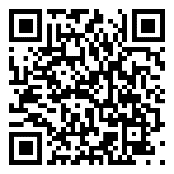 Höre dir die Wörter an (MP3)استمع الى الكلماتHöre dir die Wörter an (MP3)استمع الى الكلمات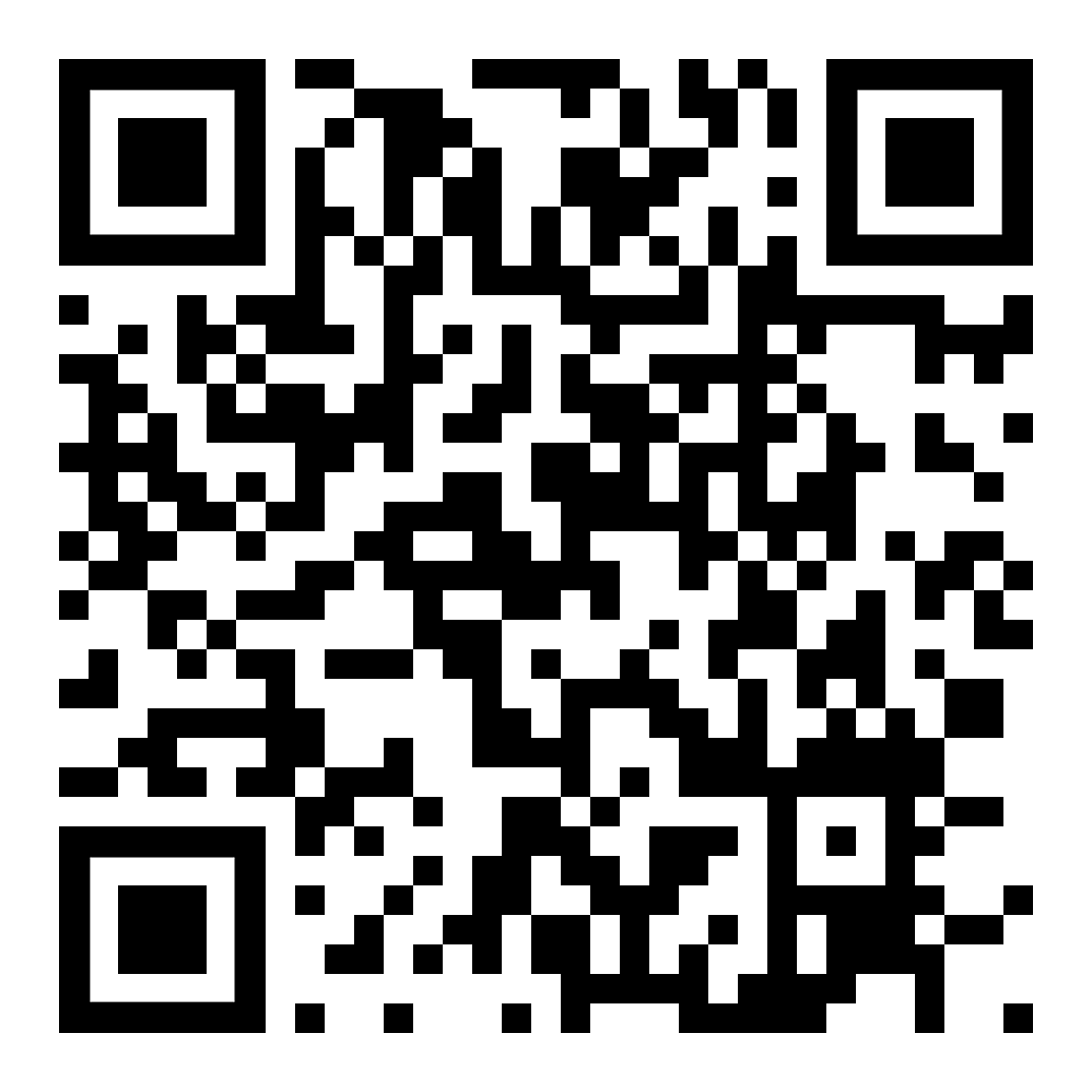 diese Seite
این صفحه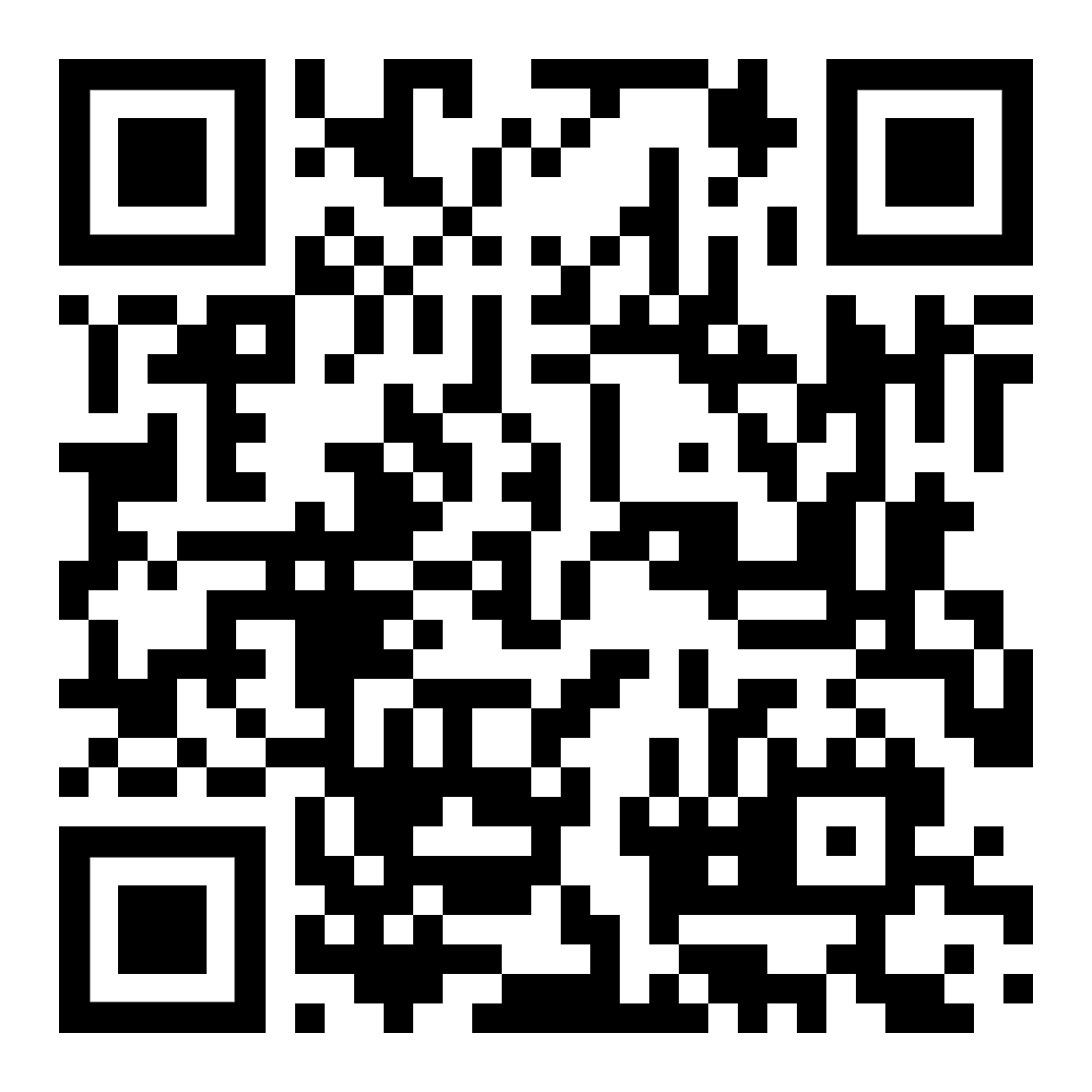 Beispielseite zu den Wörternصفحة عينة للكلماتBildquelle:  Verlag Handwerk und Technik, PONSBildquelle:  Verlag Handwerk und Technik, PONSBildquelle:  Verlag Handwerk und Technik, PONS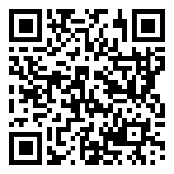 zur Kapitelseite:  
Technik, Mathematik, Berufإلى صفحة الفصل: كلمات عربية أجنبيةdie Feileالملفdie Zangeالملقطdie Drahtbürsteالفرشاة السلكيةder Schraubenzieherمفك البراغيdie Blechschereقصاصات القصديرder Schraubenschlüsselوجعder Gewindebohrerالصنبورder Gewindeschneiderقطع الخيط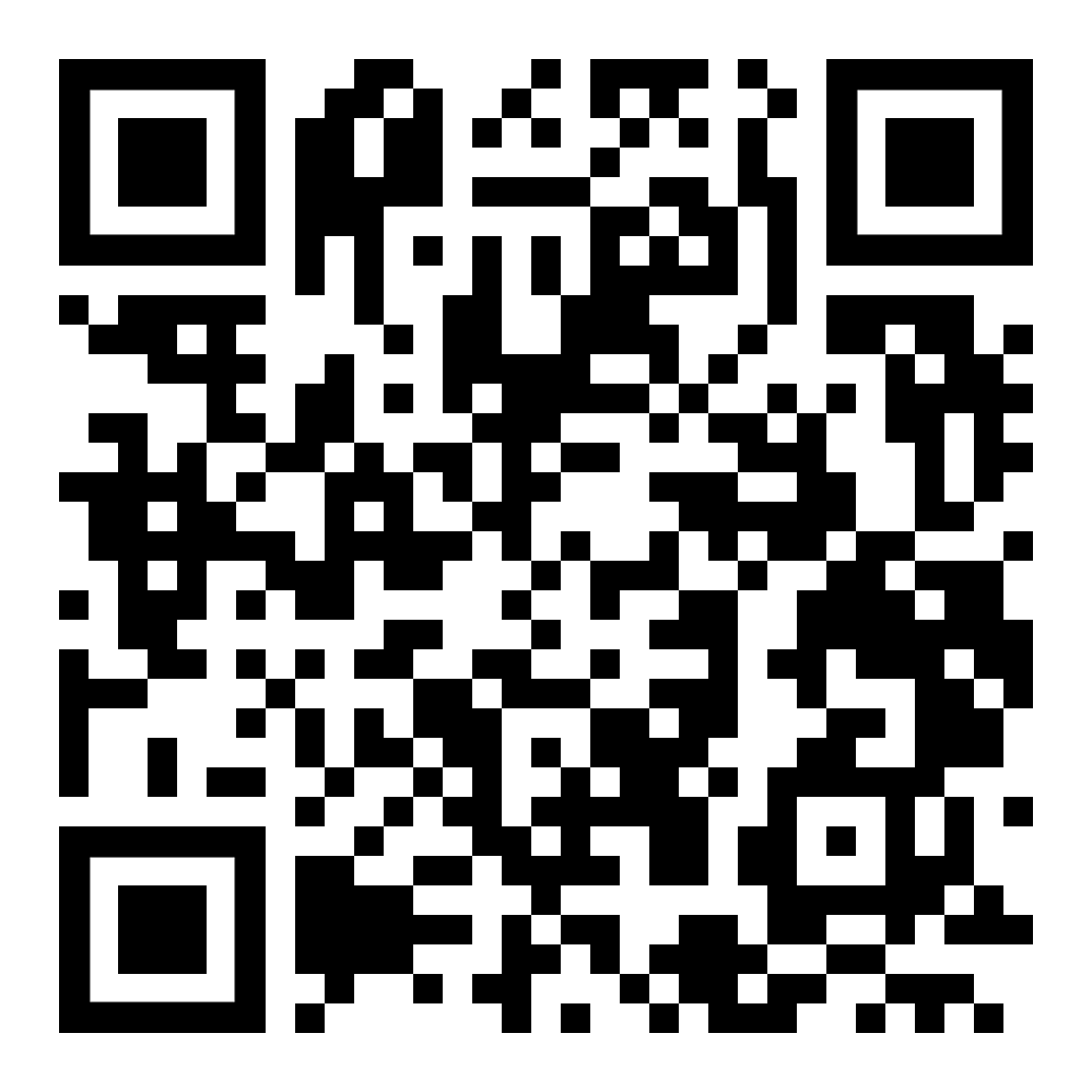 Höre dir die Wörter an (MP3)استمع الى الكلماتHöre dir die Wörter an (MP3)استمع الى الكلمات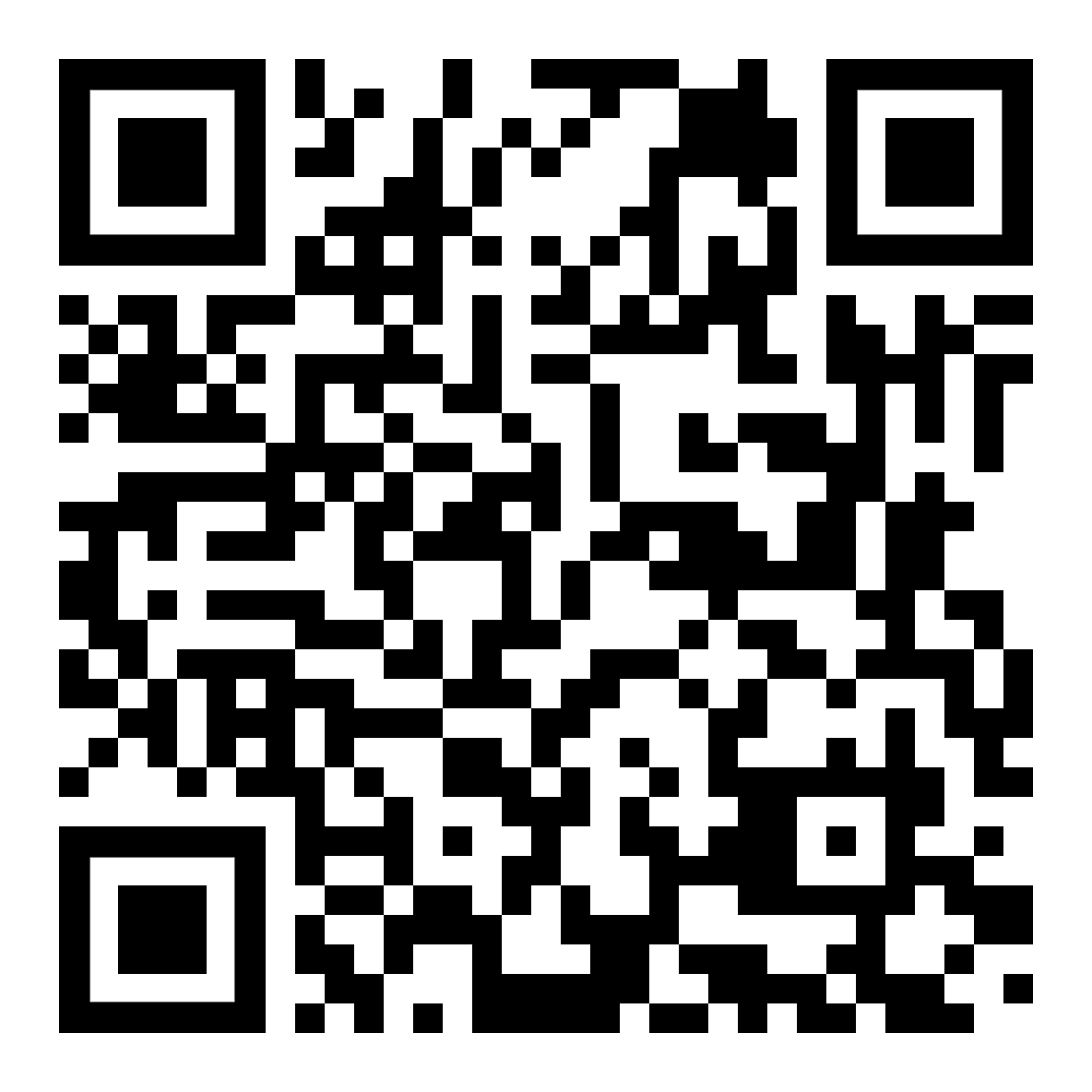 diese Seite
این صفحه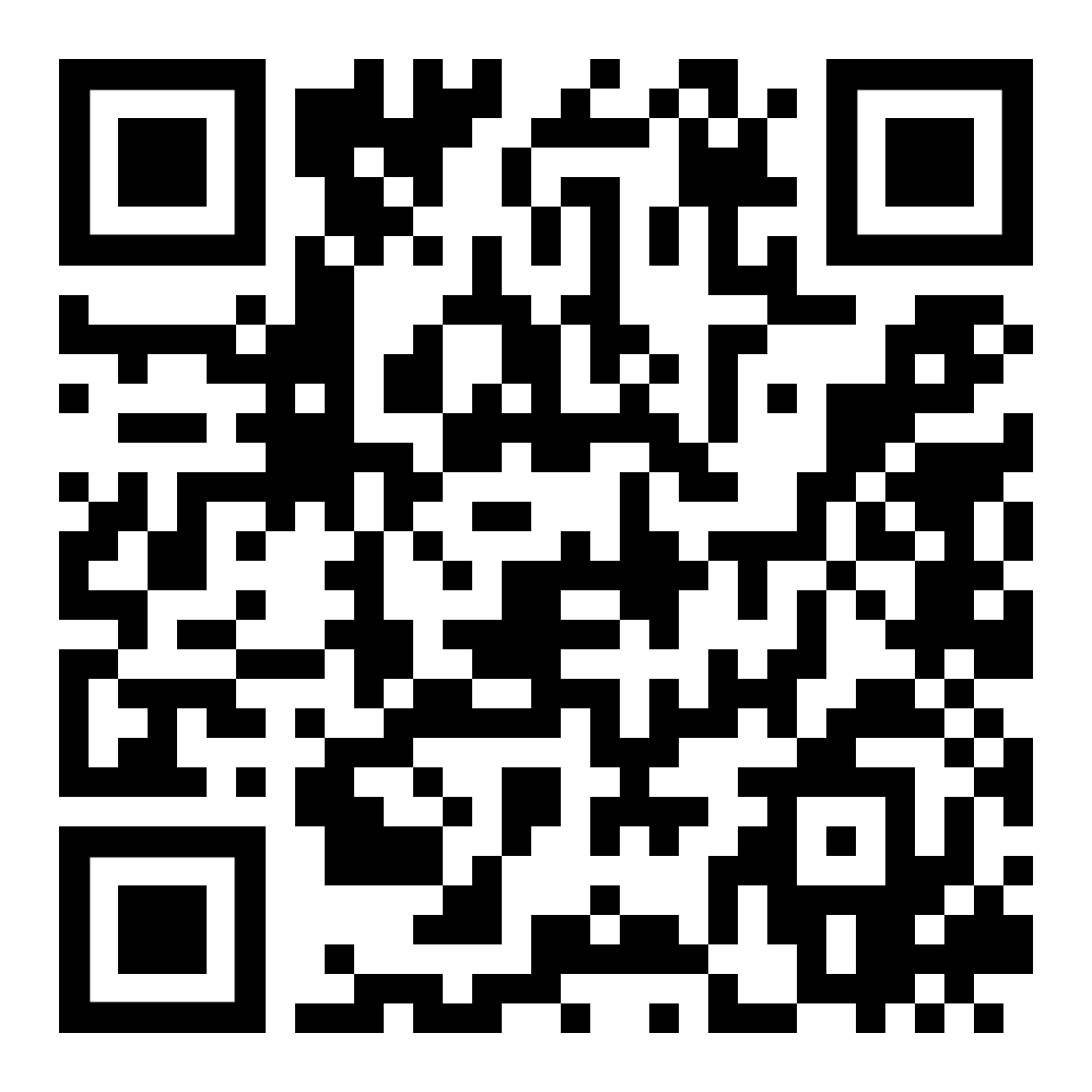 Beispielseite zu den Wörternصفحة عينة للكلماتBildquelle:  Verlag Handwerk und Technik, PONSBildquelle:  Verlag Handwerk und Technik, PONSBildquelle:  Verlag Handwerk und Technik, PONSzur Kapitelseite:  
Technik, Mathematik, Berufإلى صفحة الفصل: كلمات عربية أجنبيةdie Bohrmaschineالتدريباتder Winkelschleiferطاحونة الزاويةdie Säulenbohrmaschineآلة حفر العمودder Bohrerالتدريباتdie Schleifscheibeعجلة الطحنdie Schleifmaschineder Schleifbockآلة الطحنطاحونة 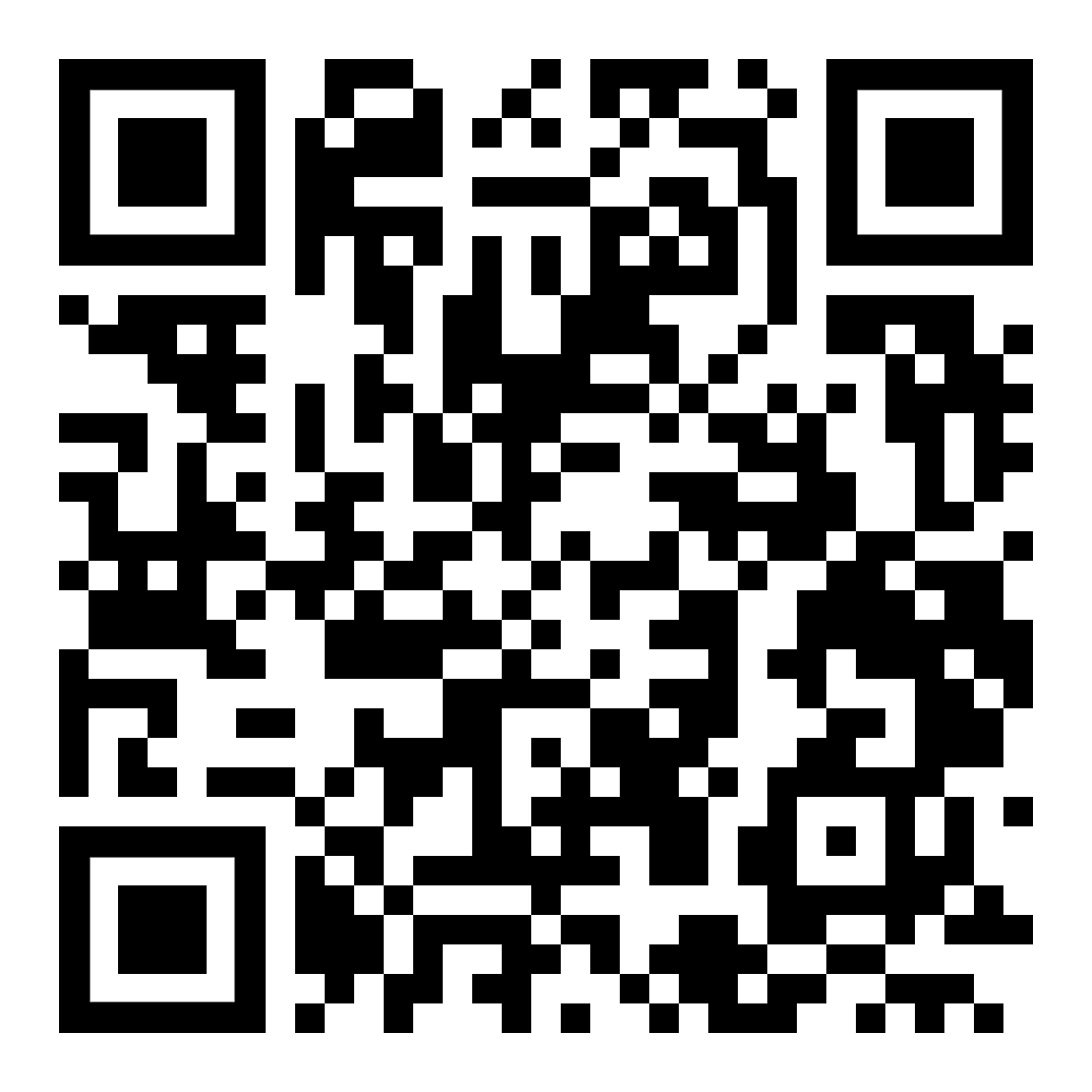 Höre dir die Wörter an (MP3)استمع الى الكلماتHöre dir die Wörter an (MP3)استمع الى الكلمات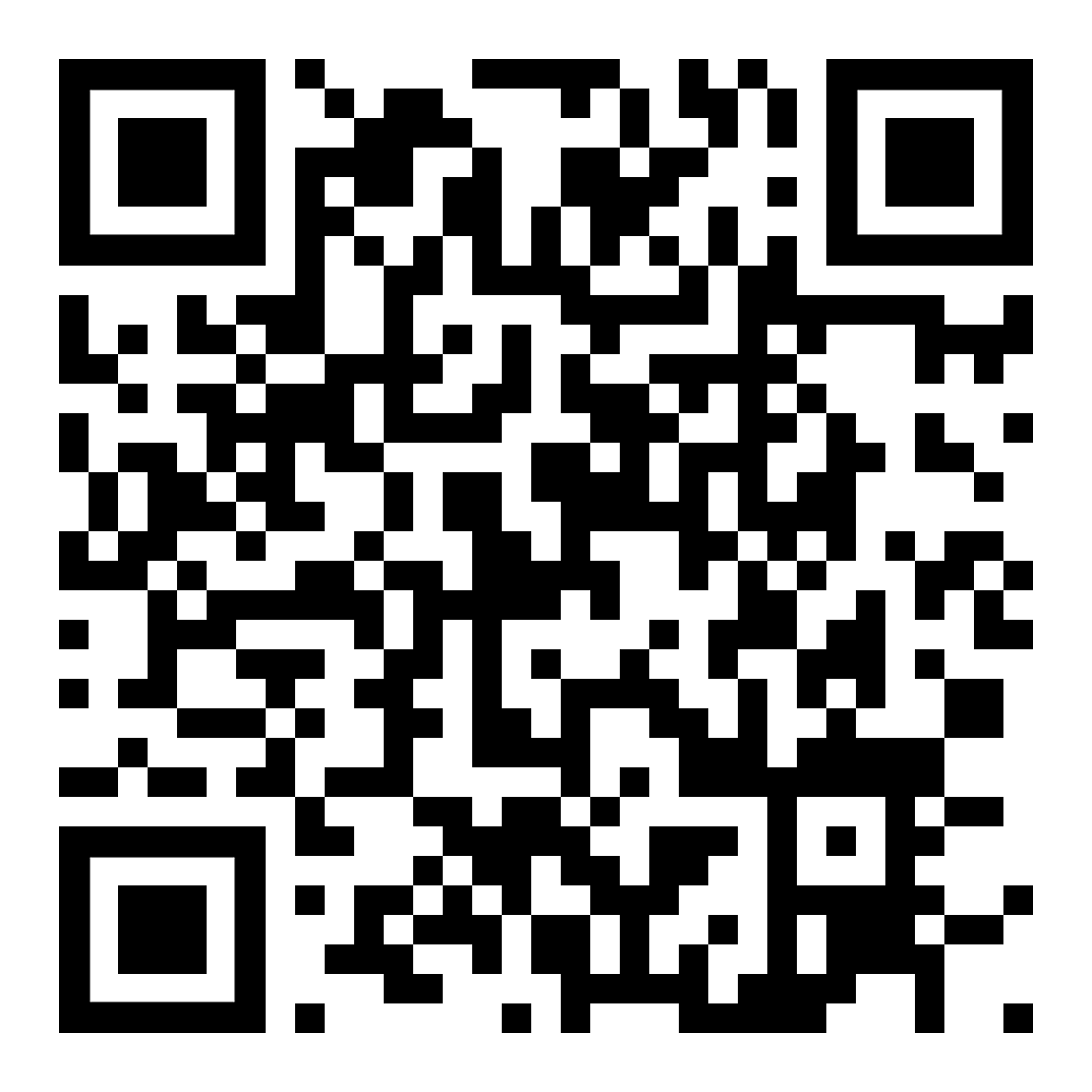 diese Seite
این صفحه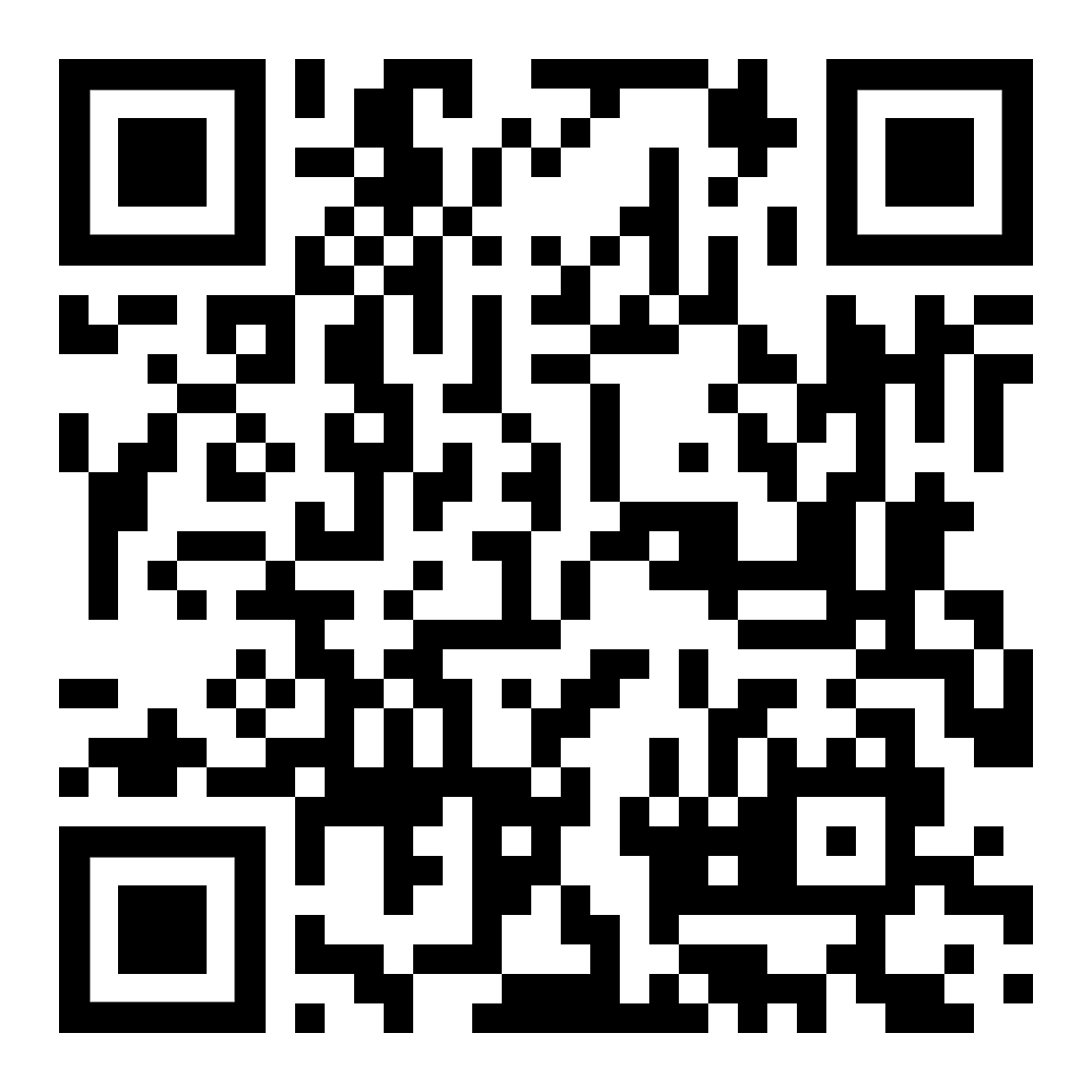 Beispielseite zu den Wörternصفحة عينة للكلماتBildquelle:  Verlag Handwerk und Technik, PONSBildquelle:  Verlag Handwerk und Technik, PONSBildquelle:  Verlag Handwerk und Technik, PONSzur Kapitelseite:  
Technik, Mathematik, Berufإلى صفحة الفصل: كلمات عربية أجنبيةfeilenein Werkstück feilenملفإيداع الشغلdie Feileالملفdas Feilenblattورقة الملفdie Angelقصبة الصيدdas Heftder Griffالدفترالمقبضdie Halbrundfeileملف نصف دائريdie Dreieckfeileالملف الثلاثيdie Flachfeileالملف الثابتdie Vierkantfeileالملف المربعdie Rundfeileالملف الدائري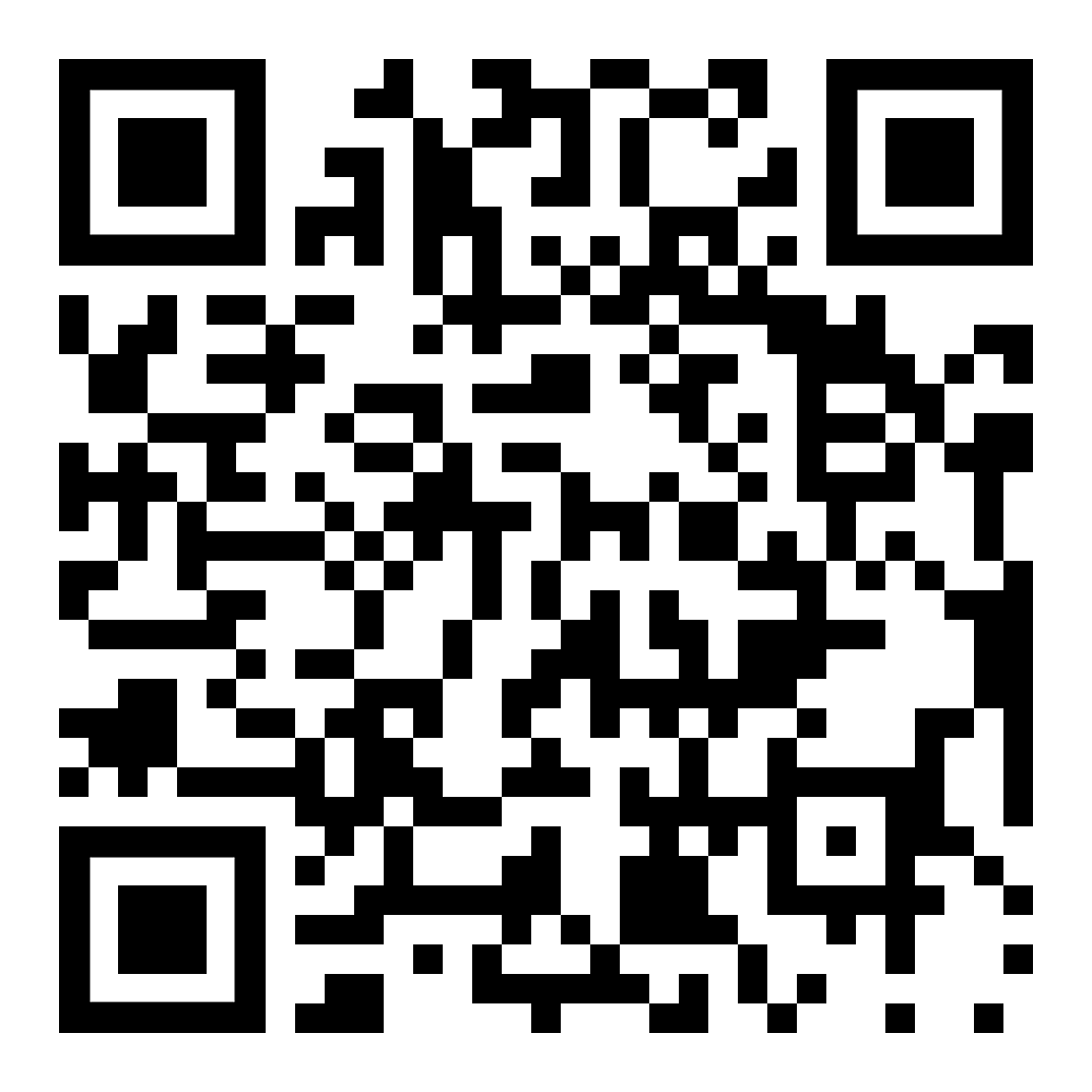 Höre dir die Wörter an (MP3)استمع الى الكلماتHöre dir die Wörter an (MP3)استمع الى الكلمات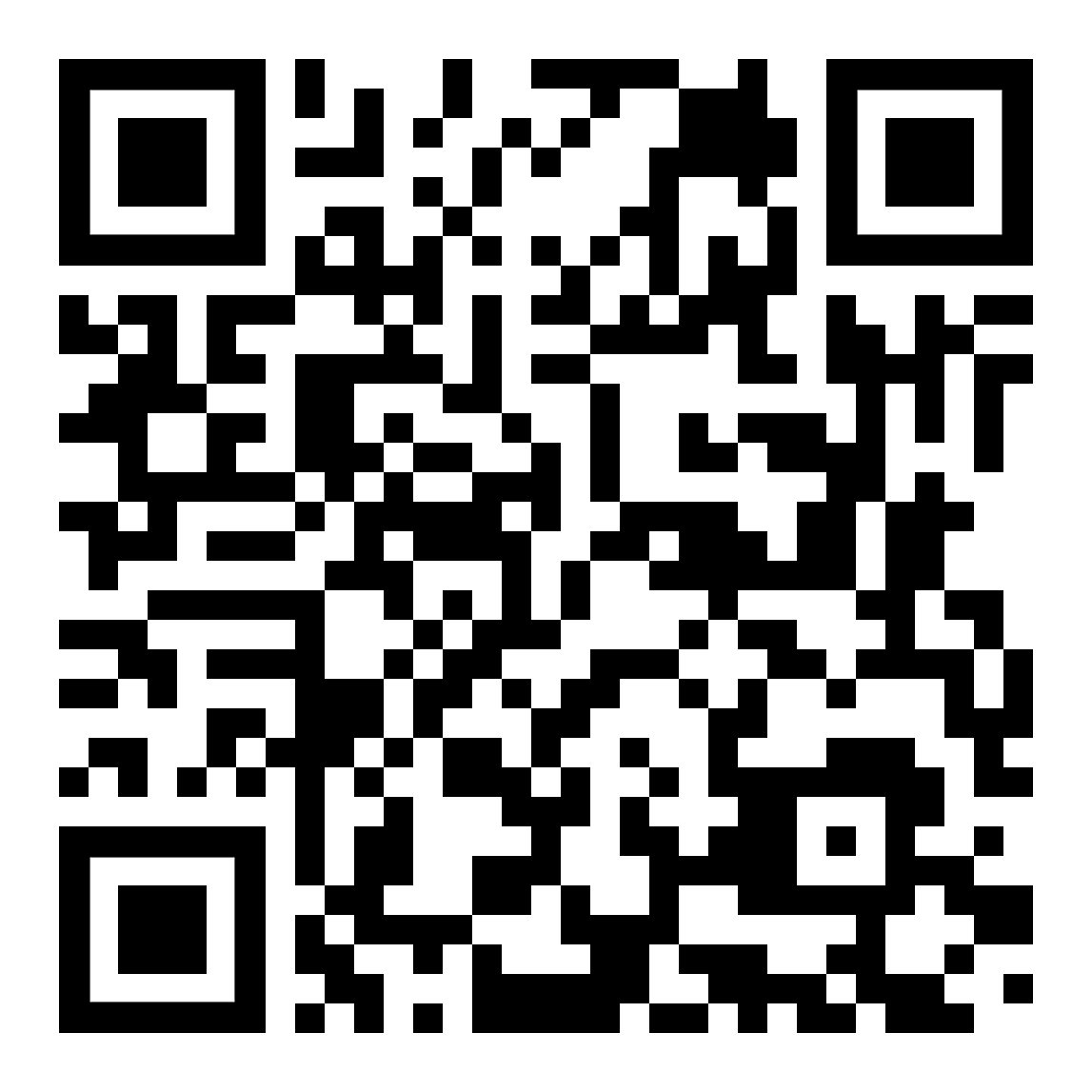 diese Seite
این صفحه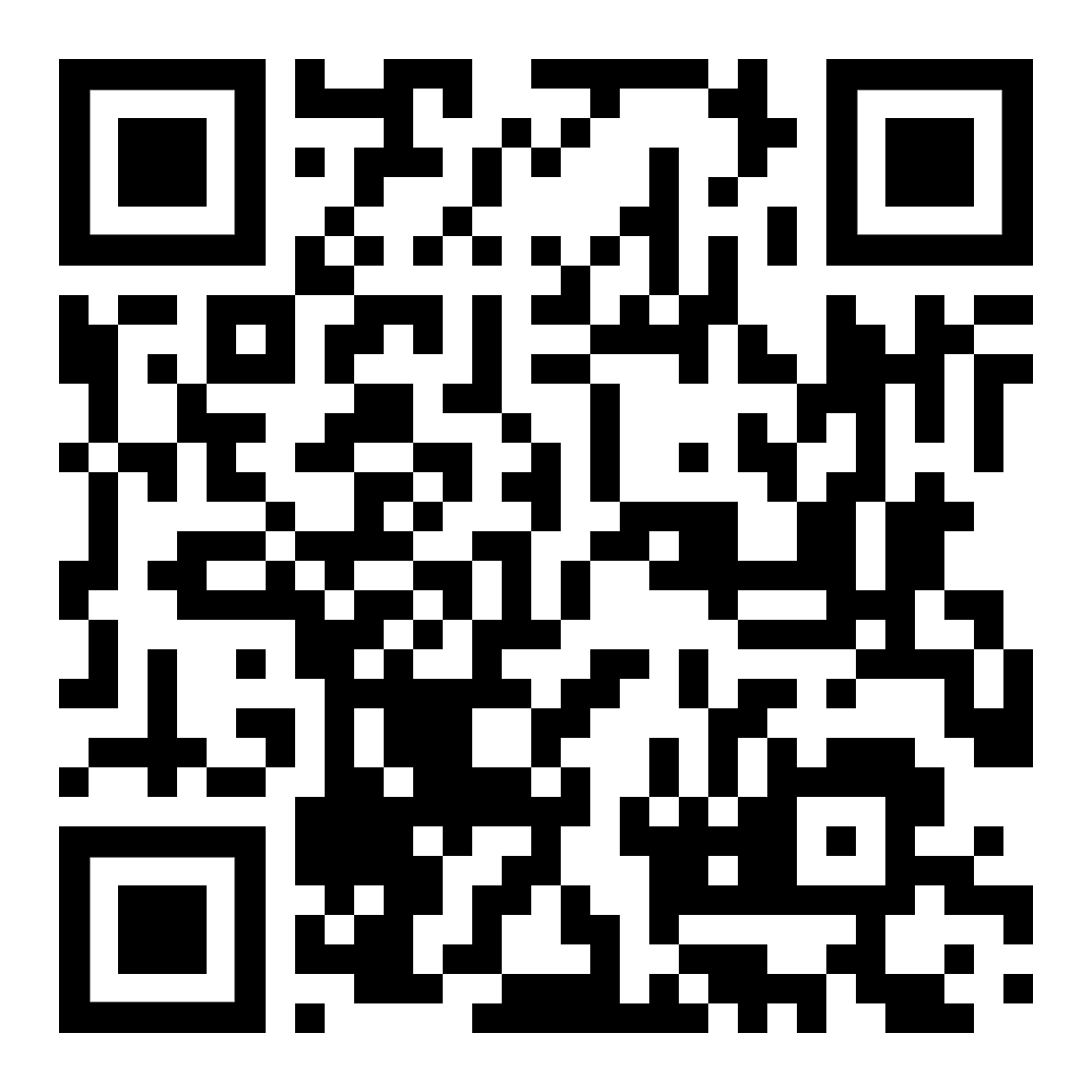 Beispielseite zu den Wörternصفحة عينة للكلماتBildquelle:  Verlag Handwerk und Technik, PONSBildquelle:  Verlag Handwerk und Technik, PONSBildquelle:  Verlag Handwerk und Technik, PONSzur Kapitelseite:  
Technik, Mathematik, Berufإلى صفحة الفصل: كلمات عربية أجنبيةdas Beißschneidenقطع العضةdie Kneifzangedie Zwickzangeالكماشةder Seitenschneiderالقاطع الجانبيder Hebelvornschneiderقاطع نهاية الرافعةder Bolzenschneiderقطع الترباس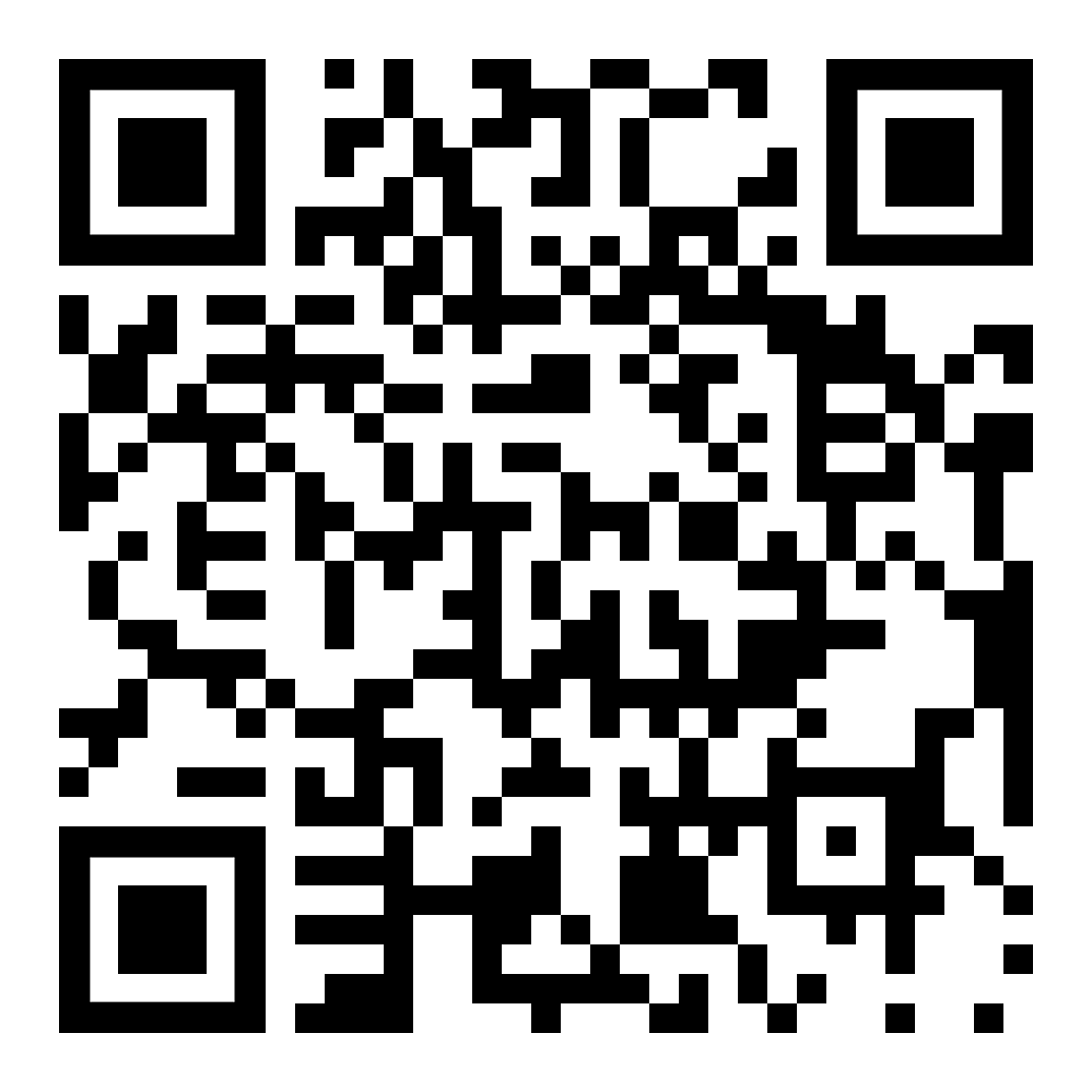 Höre dir die Wörter an (MP3)استمع الى الكلماتHöre dir die Wörter an (MP3)استمع الى الكلمات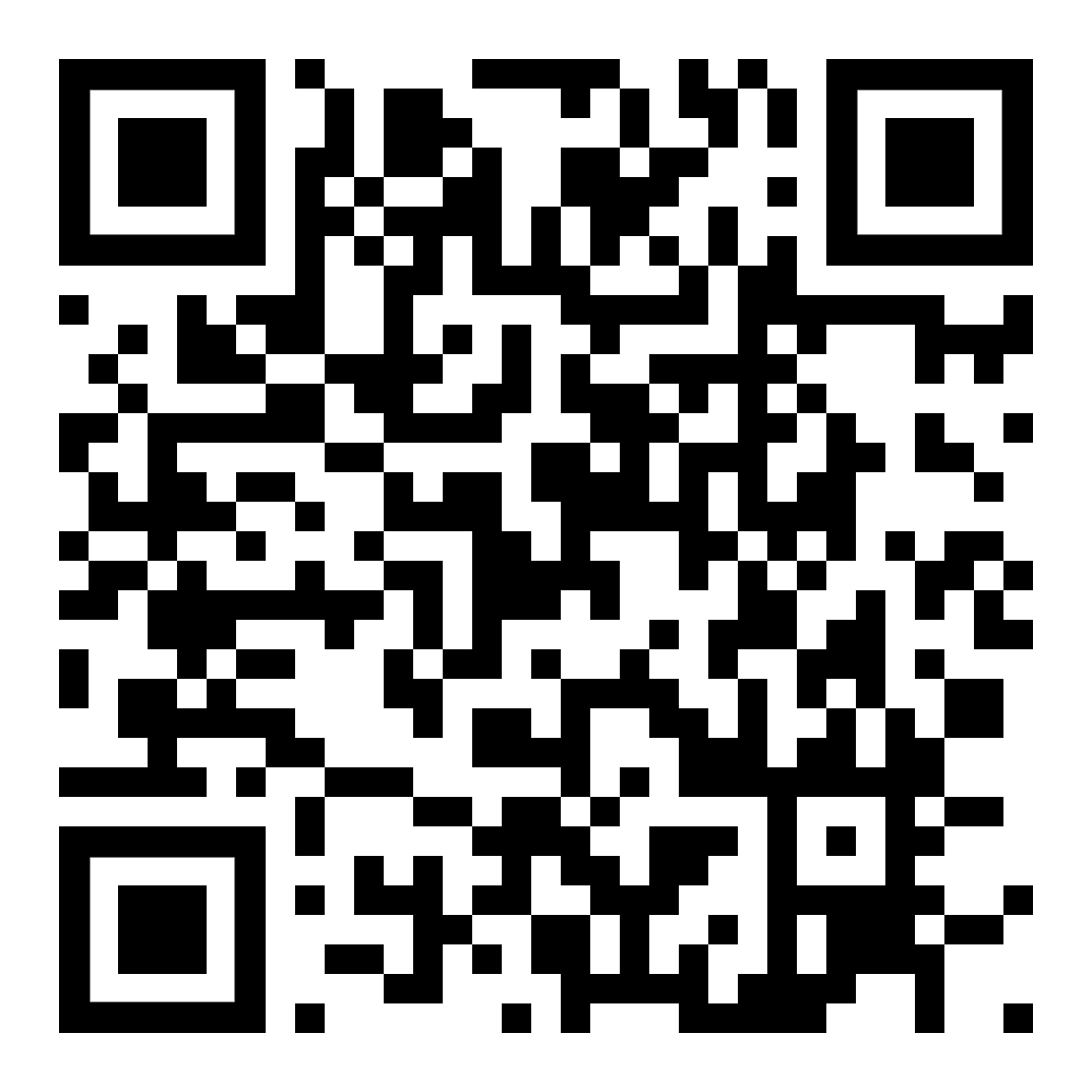 diese Seite
این صفحه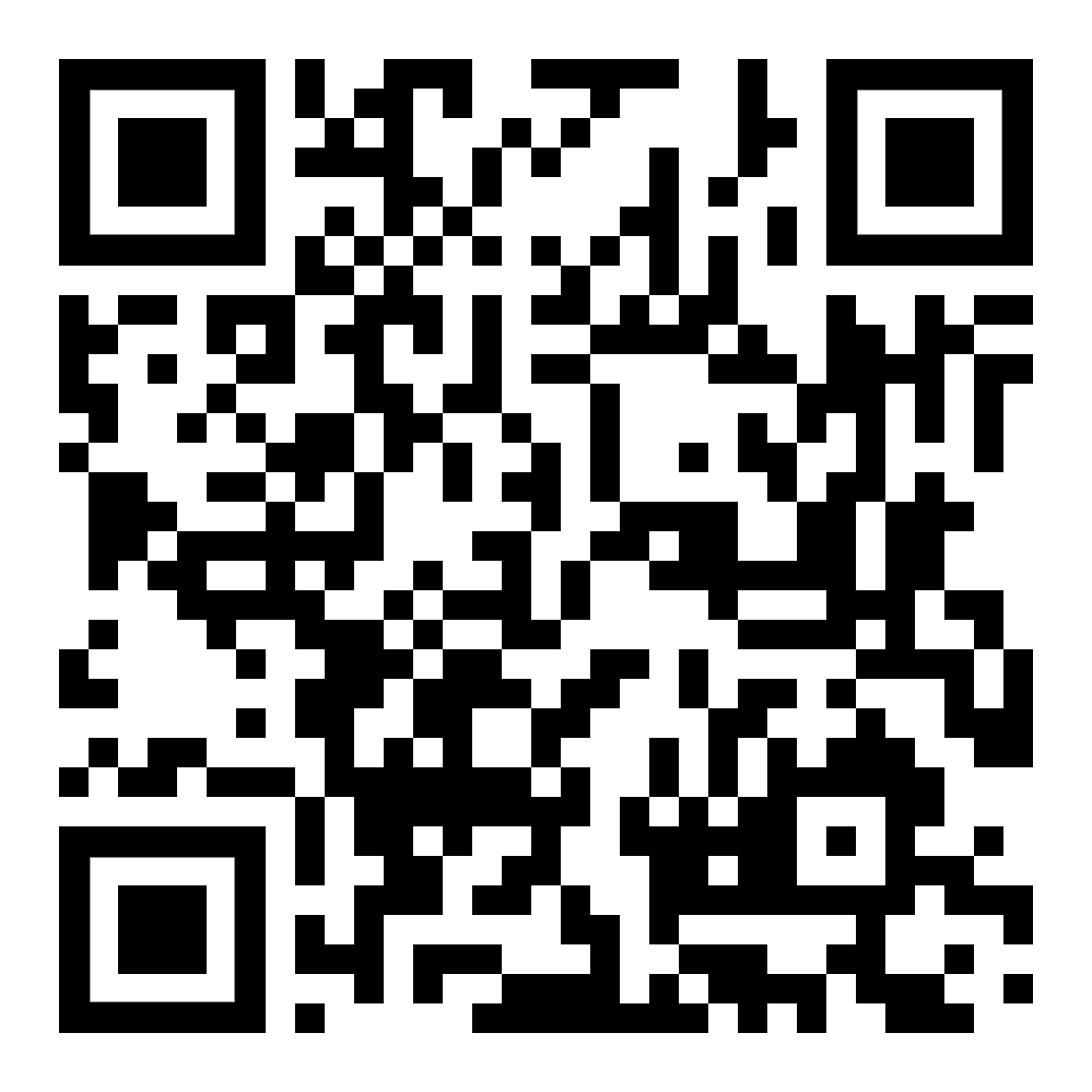 Beispielseite zu den Wörternصفحة عينة للكلماتBildquelle:  Verlag Handwerk und Technik, PONSBildquelle:  Verlag Handwerk und Technik, PONSBildquelle:  Verlag Handwerk und Technik, PONSzur Kapitelseite:  
Technik, Mathematik, Berufإلى صفحة الفصل: كلمات عربية أجنبيةder Werkzeugkofferصندوق الأدواتdie Schraubverbindungاتصال المسمارder Schraubendreherder Schraubenzieherمفك البراغيأو مفك البراغيder Schraubendrehereinsatzبت مفك البراغيder Doppelmaulschlüsselder Gabelschlüsselوجع مزدوجder Doppelringschlüsselوجعder Ringmaulschlüsselوجع الحلقة المزدوجة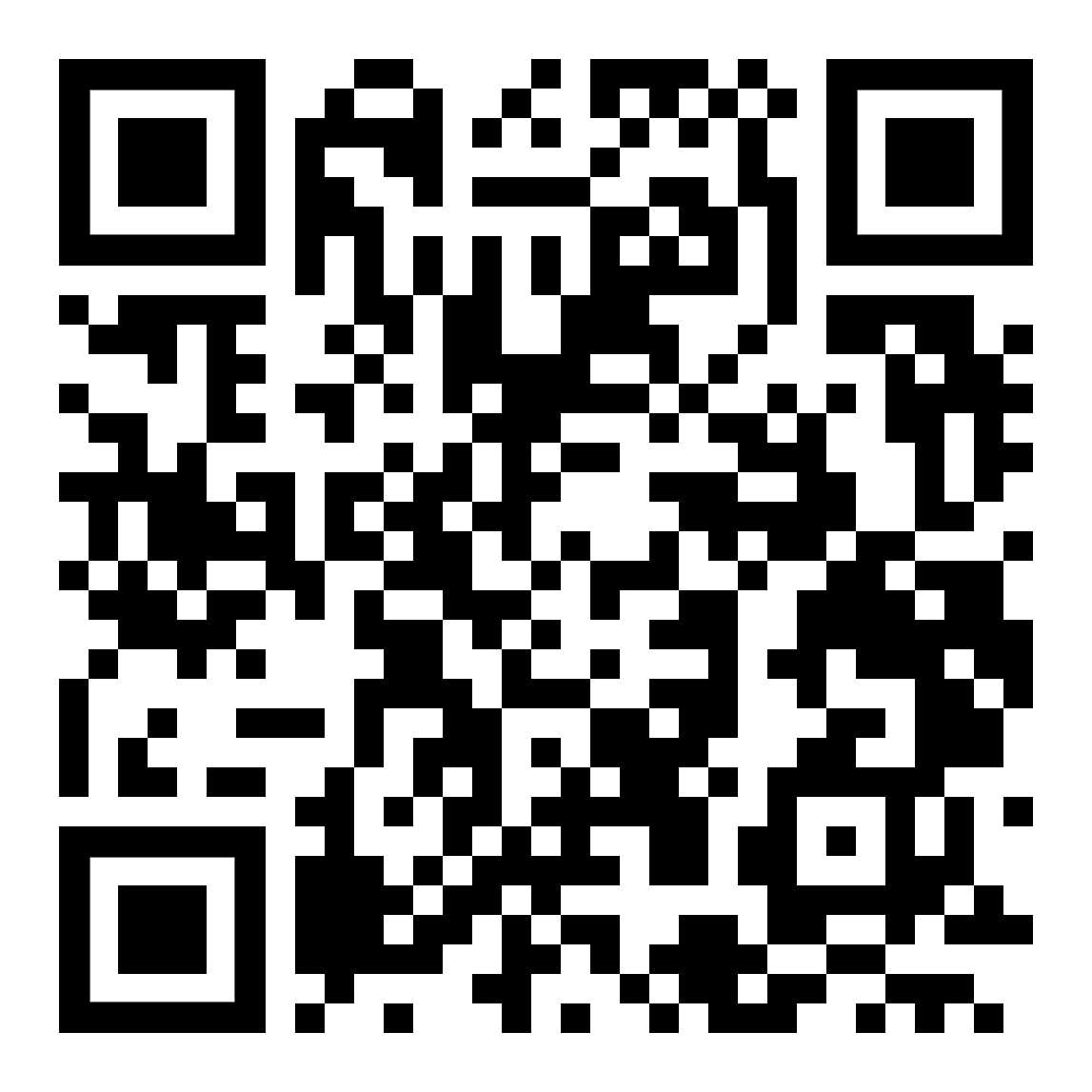 Höre dir die Wörter an (MP3)استمع الى الكلماتHöre dir die Wörter an (MP3)استمع الى الكلمات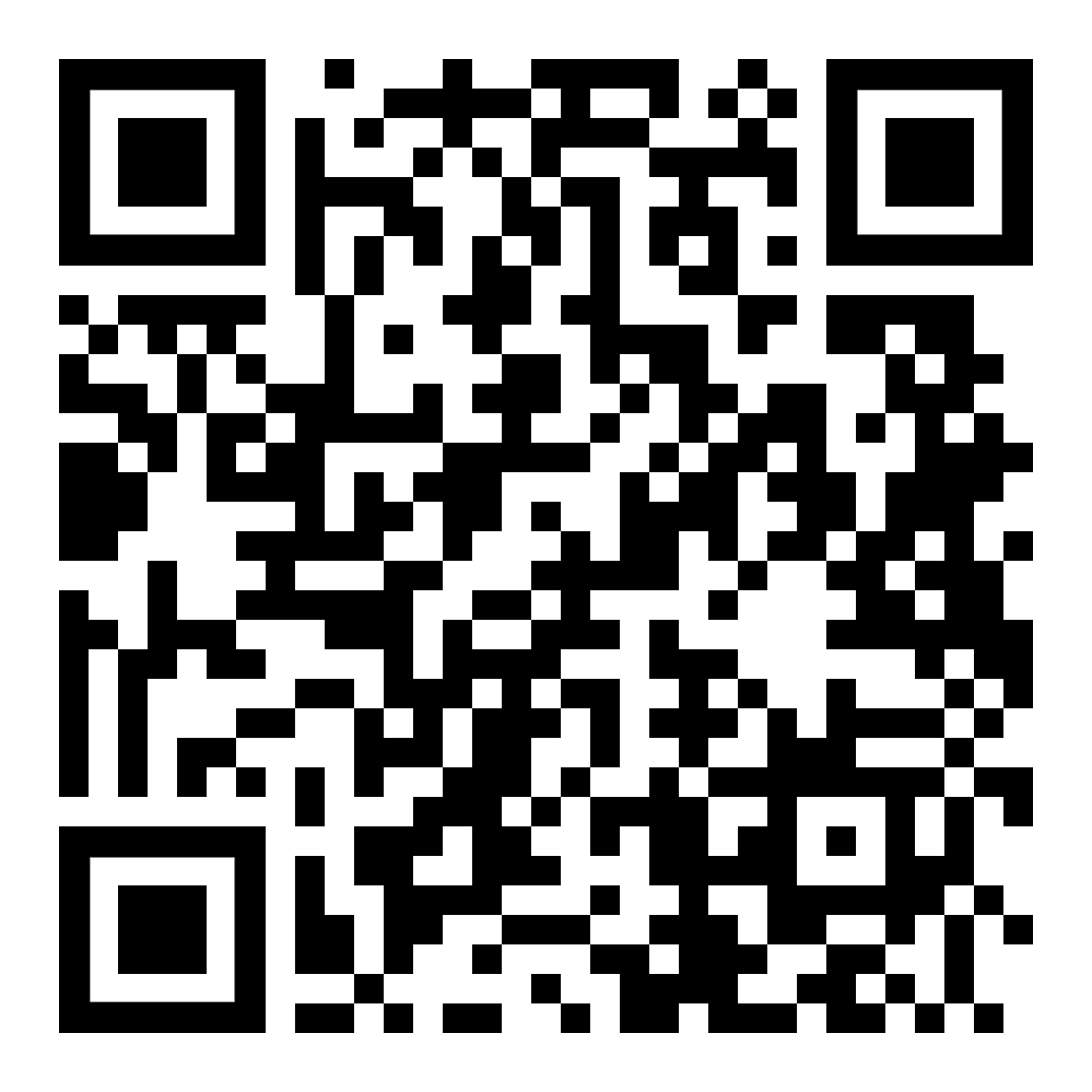 diese Seite
این صفحه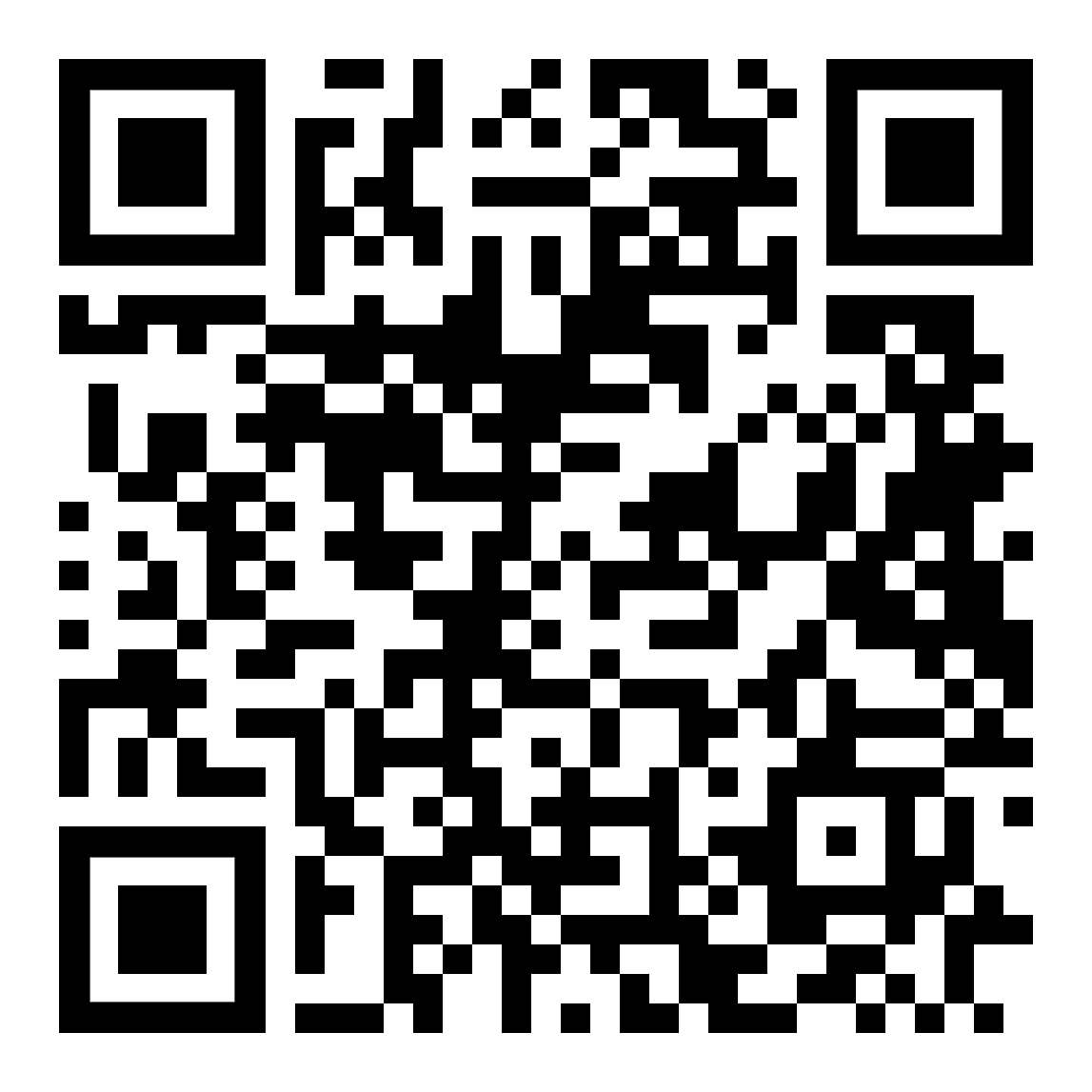 Beispielseite zu den Wörternصفحة عينة للكلماتBildquelle:  Verlag Handwerk und Technik, PONSBildquelle:  Verlag Handwerk und Technik, PONSBildquelle:  Verlag Handwerk und Technik, PONSzur Kapitelseite:  
Technik, Mathematik, Berufإلى صفحة الفصل: كلمات عربية أجنبيةdie Schraubedie Metallschraubedie Blechschraubedie Holzschraubeالمسمارالمسمار المعدنيالمسمار الصفائح المعدنيةبرغي الخشبdie Schraubenmutterالجوز المسمارdie Unterlegscheibedie Beilagscheibeالغسالةdas Gewindeالخيطder Schraubenkopfرأس المسمار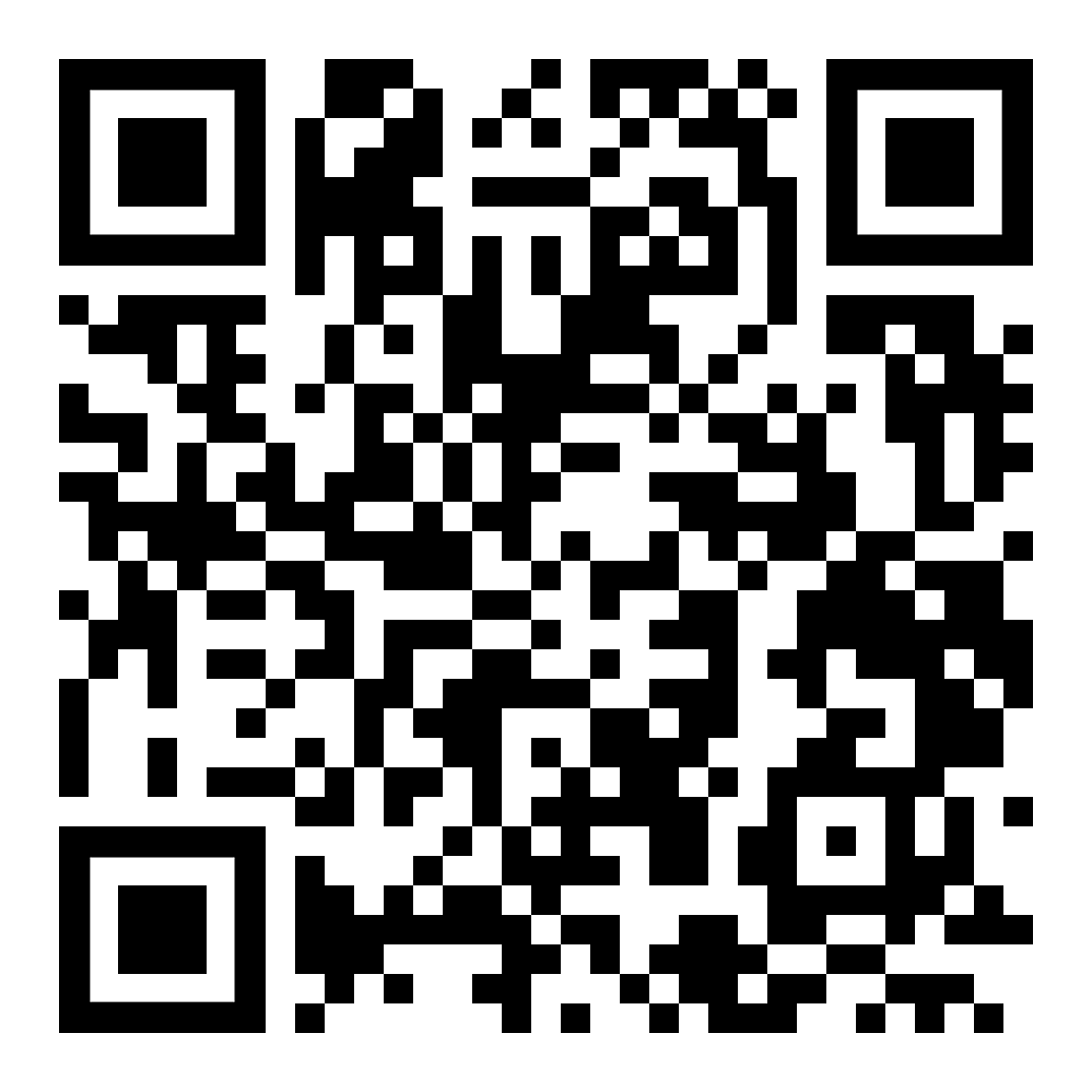 Höre dir die Wörter an (MP3)استمع الى الكلماتHöre dir die Wörter an (MP3)استمع الى الكلمات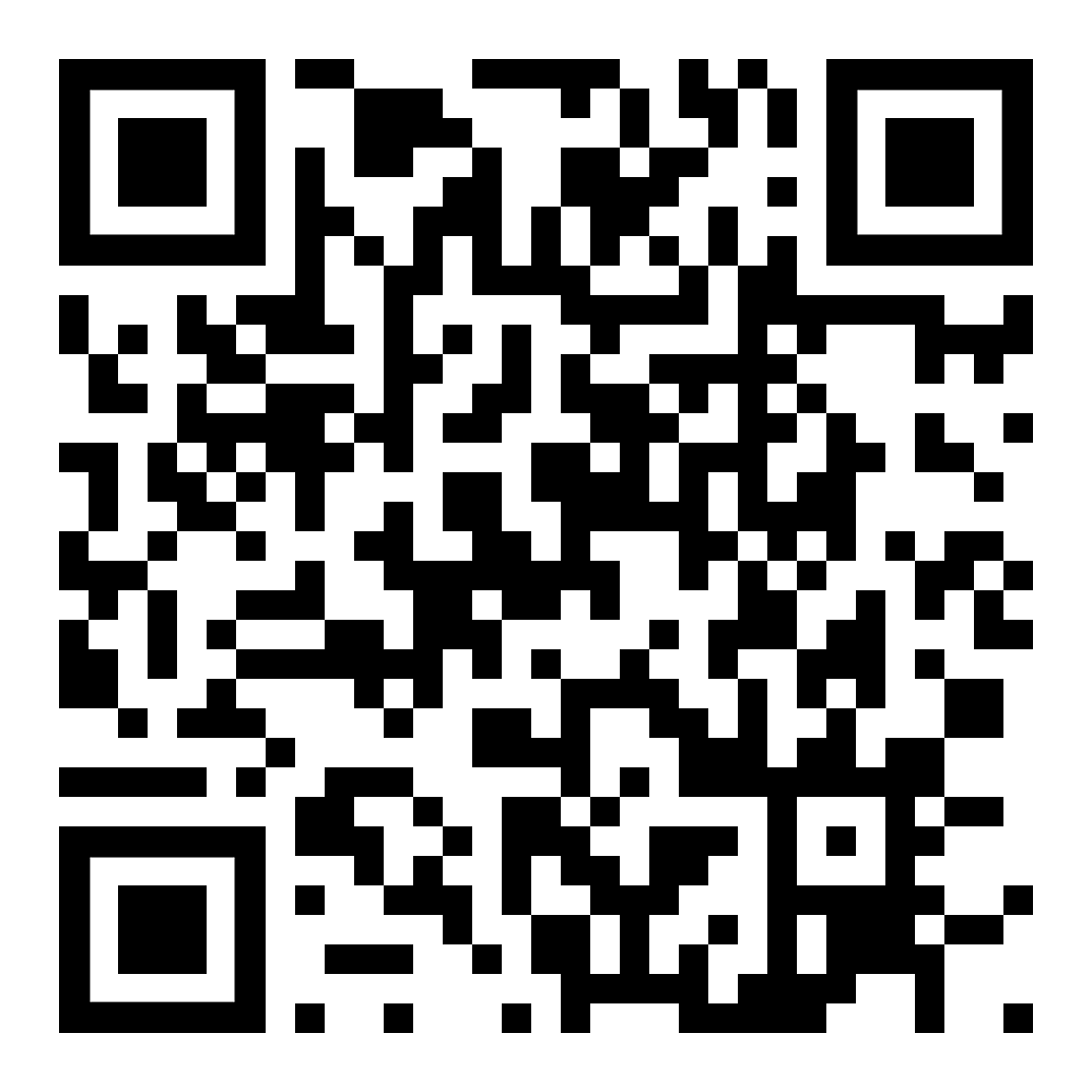 diese Seite
این صفحه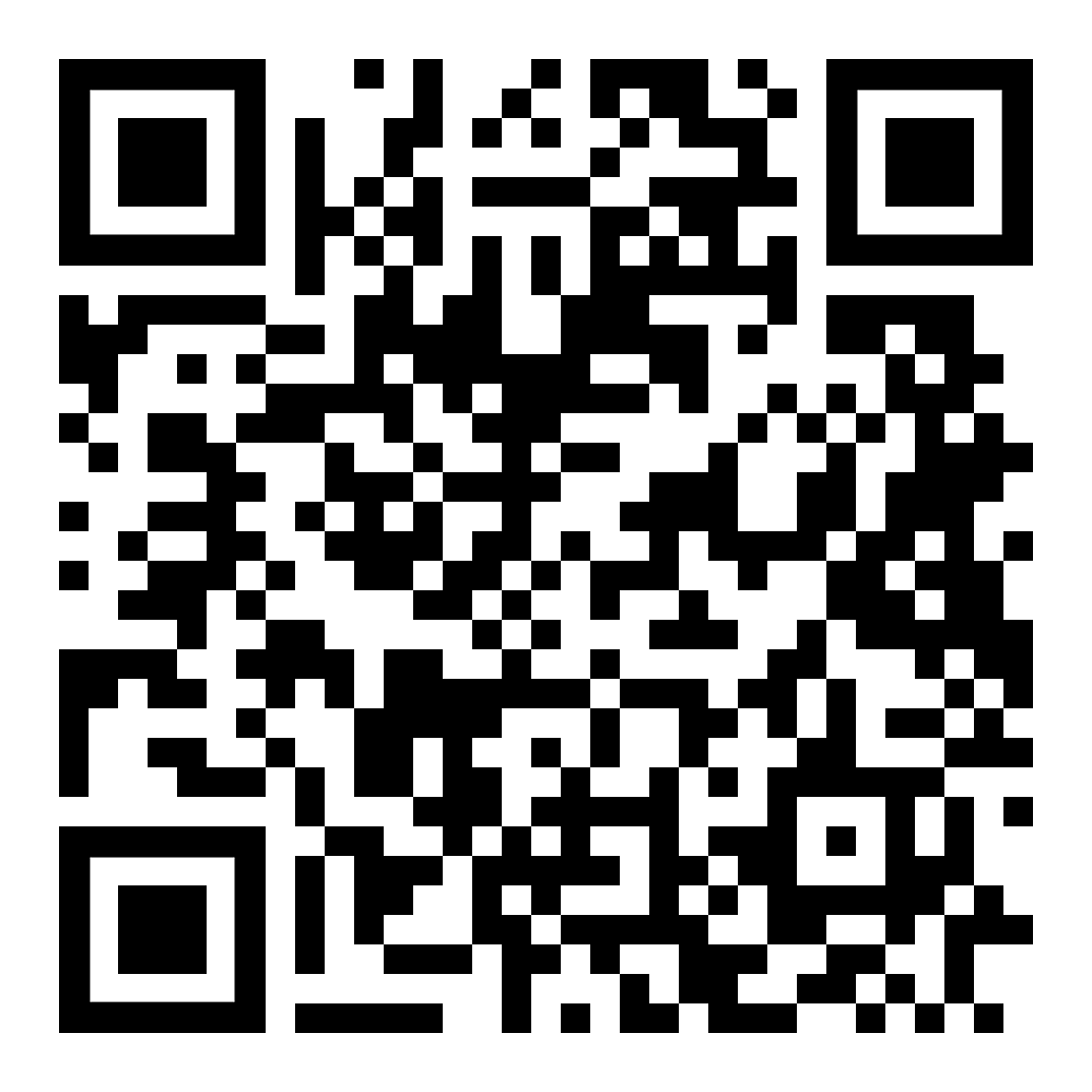 Beispielseite zu den Wörternصفحة عينة للكلماتBildquelle:  Verlag Handwerk und Technik, PONSBildquelle:  Verlag Handwerk und Technik, PONSBildquelle:  Verlag Handwerk und Technik, PONSzur Kapitelseite:  
Technik, Mathematik, Berufإلى صفحة الفصل: كلمات عربية أجنبيةder Propan – Sauerstoff – Brennerموقد البروبان والأكسجينder Hammerlötkolbenلحام الحديد المطرقةder Weichlötkolbenمكواة اللحام الناعمةdas Weichlotاللحام اللينdie Lötpasteمعجون اللحامdas Flussmittelالتدفقdas Hartlötenاللحام بالنحاسdas Hartlotالنحاسيder Acetylen – Sauerstoff – Brennerالموقد الأسيتيلين الأكسجينder Druckmindererمخفض الضغطdie Sicherungseinrichtungجهاز الأمنdas AcetylenKennfarbe kastanienbraunالأسيتيلينتحديد لون الكستناء البنيder SauerstoffKennfarbe blauالأكسجينتحديد اللون الأزرق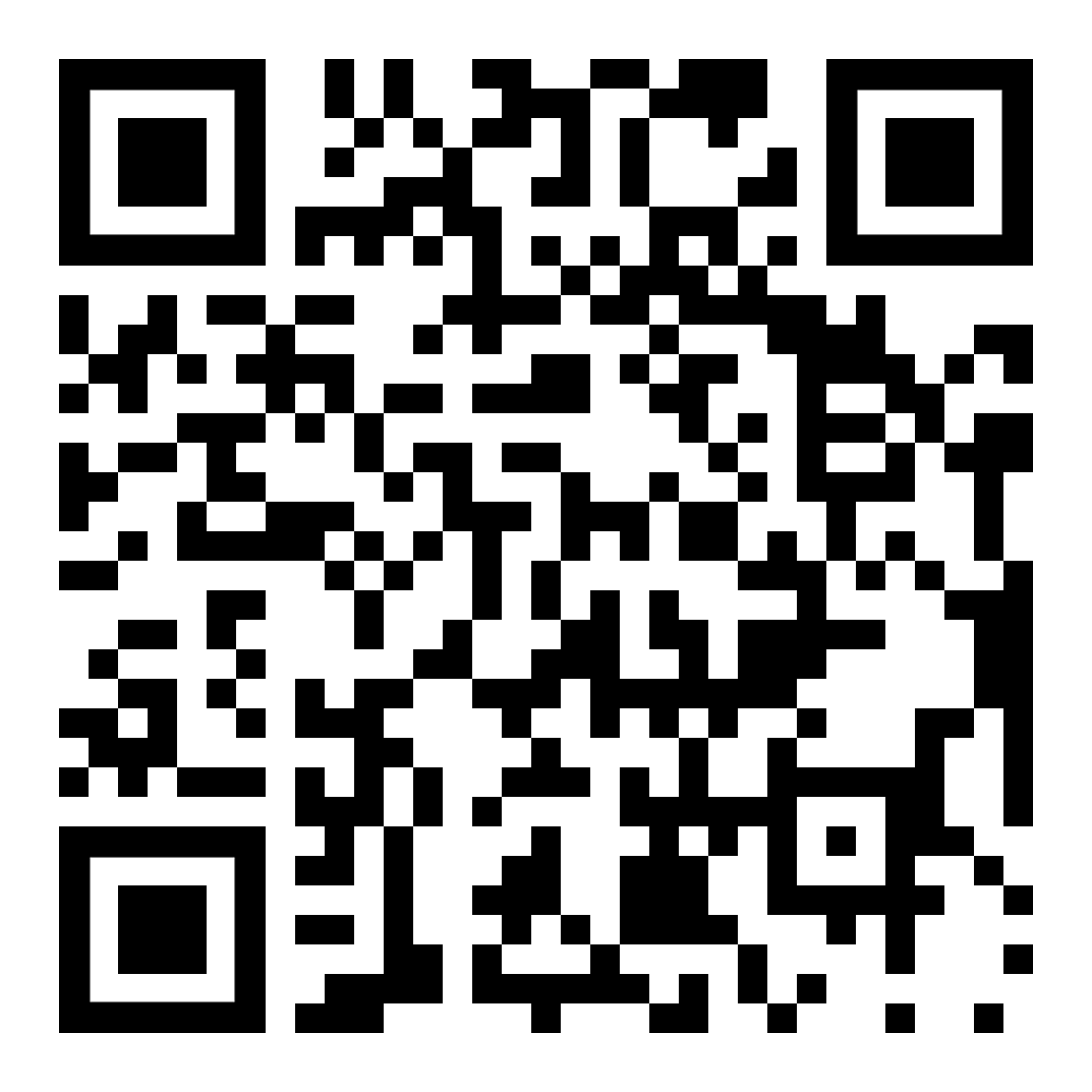 Höre dir die Wörter an (MP3)استمع الى الكلماتHöre dir die Wörter an (MP3)استمع الى الكلمات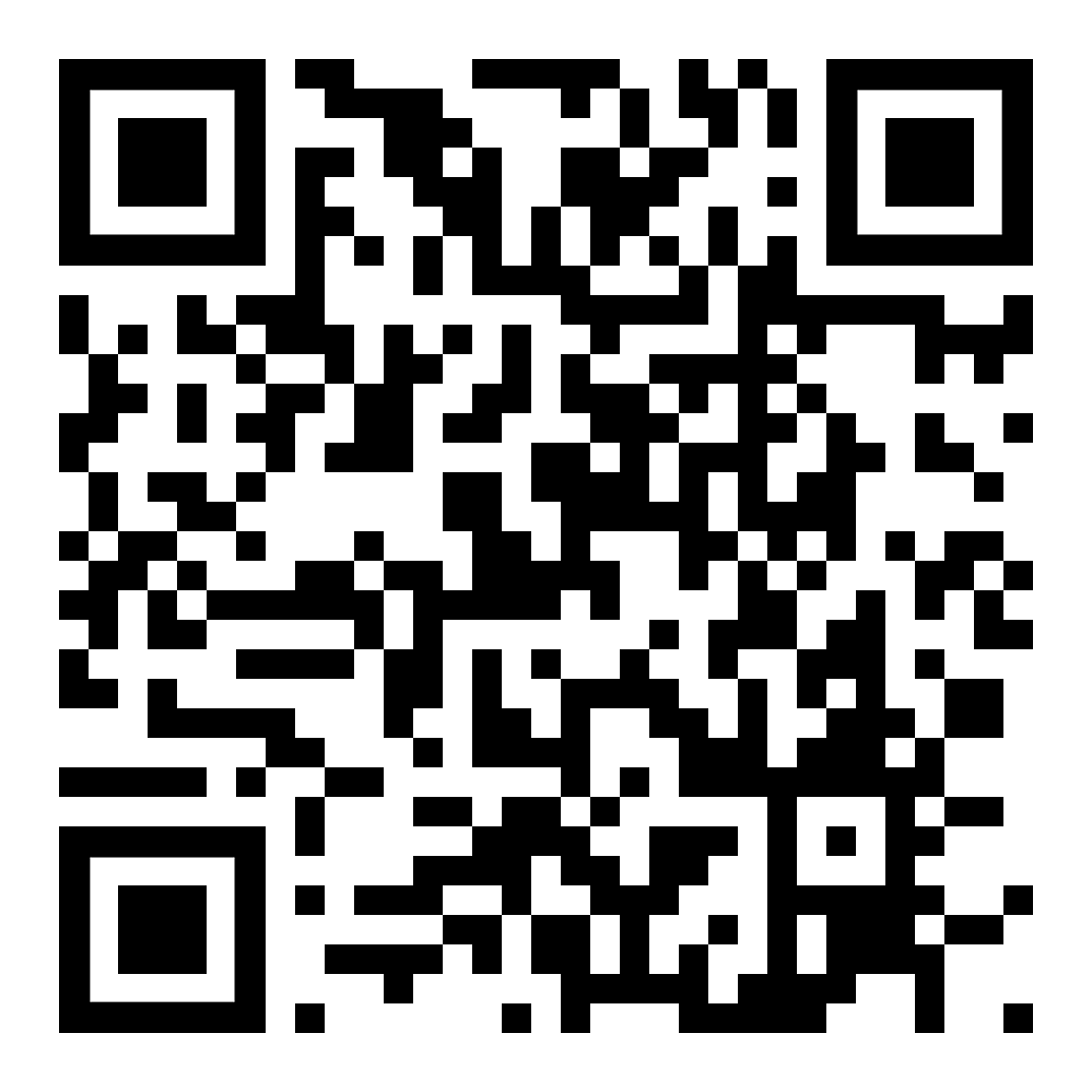 diese Seite
این صفحه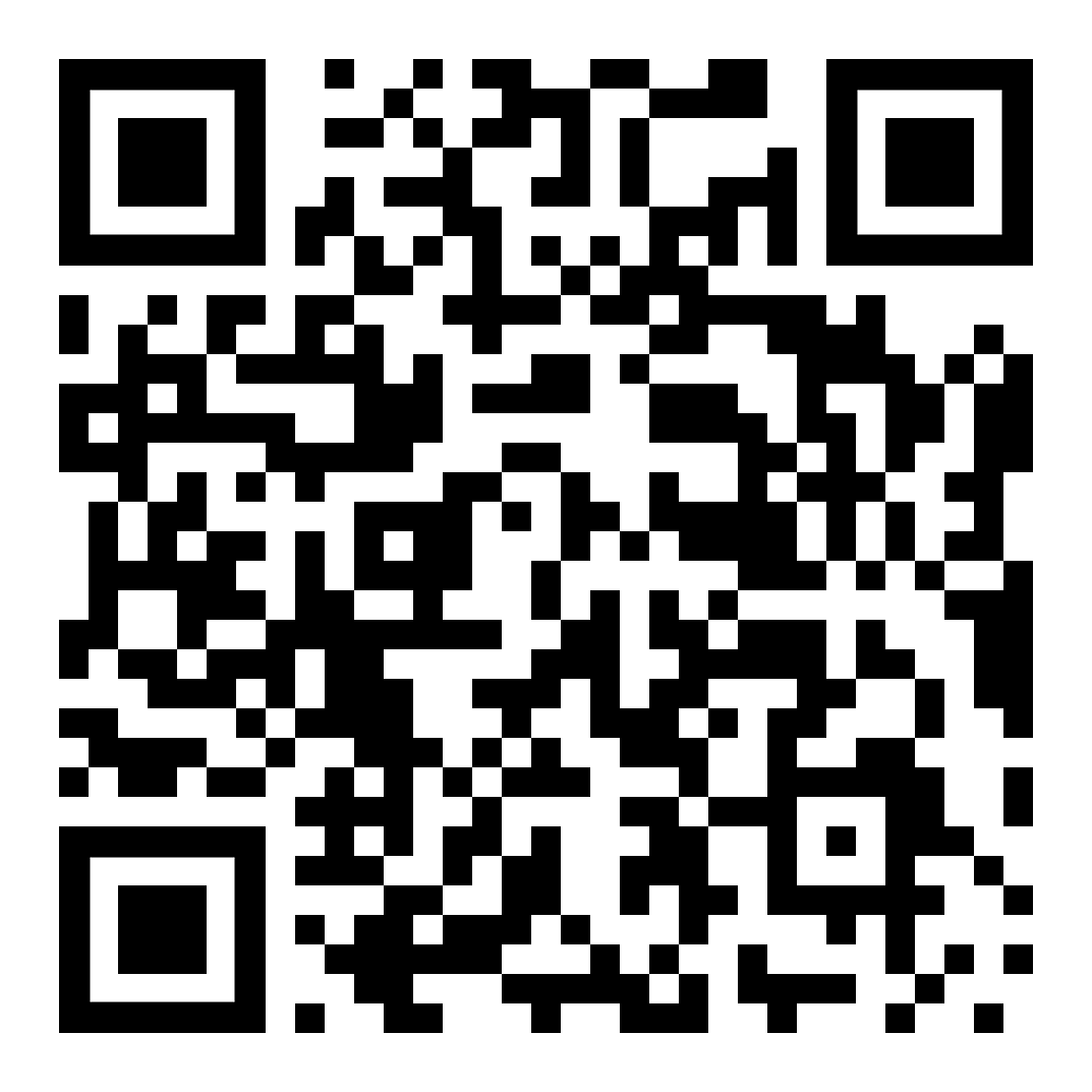 Beispielseite zu den Wörternصفحة عينة للكلماتBildquelle:  Verlag Handwerk und Technik, PONSBildquelle:  Verlag Handwerk und Technik, PONSBildquelle:  Verlag Handwerk und Technik, PONSzur Kapitelseite:  
Technik, Mathematik, Berufإلى صفحة الفصل: كلمات عربية أجنبيةder Stahlmaßstabمقياس الفولاذder Gliedermaßstabder Zollstockقاعدة الطيأو قاعدة قابلة للطيdas Rollbandmaßdas Rollmaßbandشريط القياسder Mess schieberالفرجارdie Messflächeسطح القياسdie Innenmessungdie Außenmessungdie Tiefenmessungالقياس الداخليالقياس الخارجيقياس العمقder Schieberالمنزلقder Noniusالورنيةdie Feststelleinrichtungجهاز القفلdie Prüftechnikتقنية الاختبارdas Prüfgerätالمختبر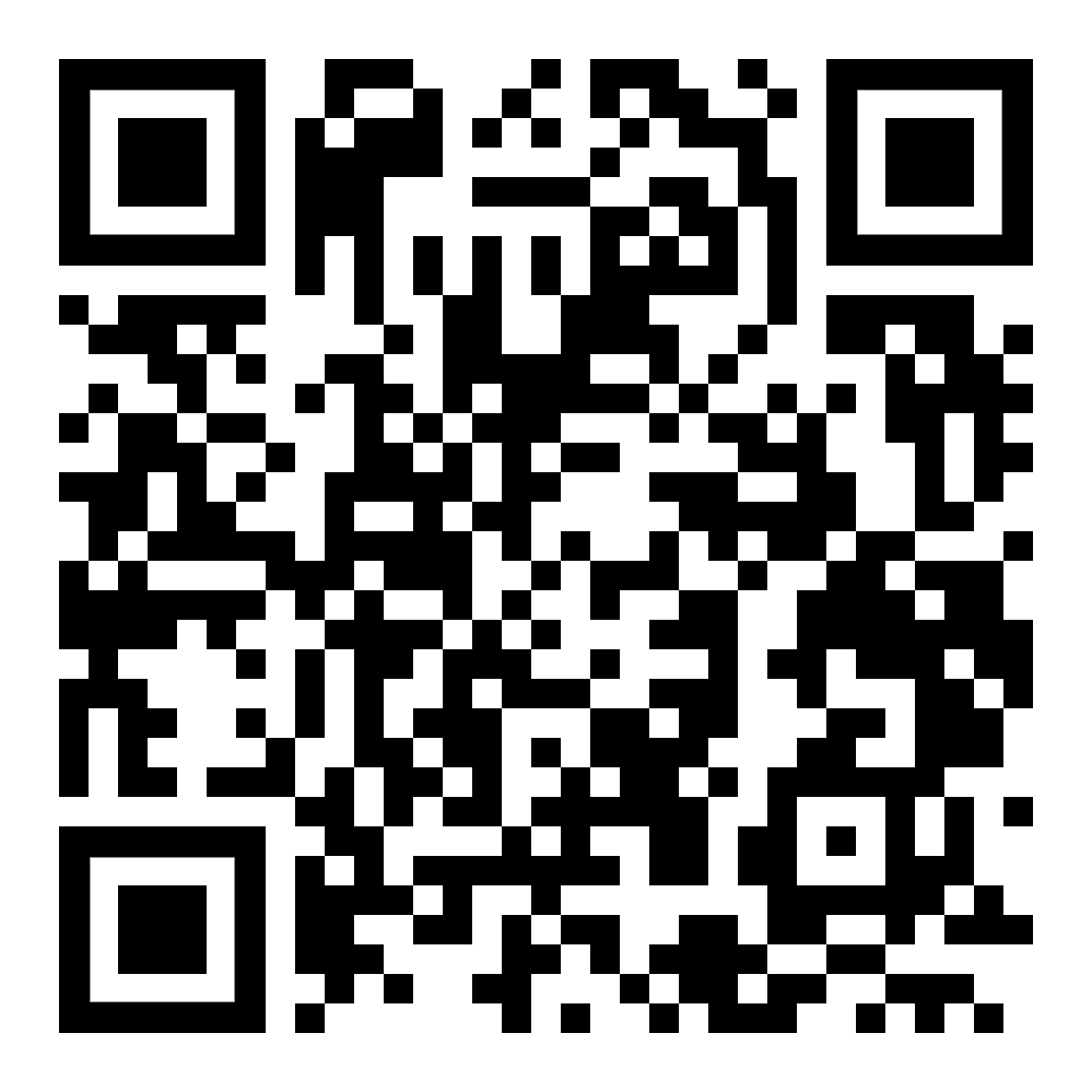 Höre dir die Wörter an (MP3)استمع الى الكلماتHöre dir die Wörter an (MP3)استمع الى الكلمات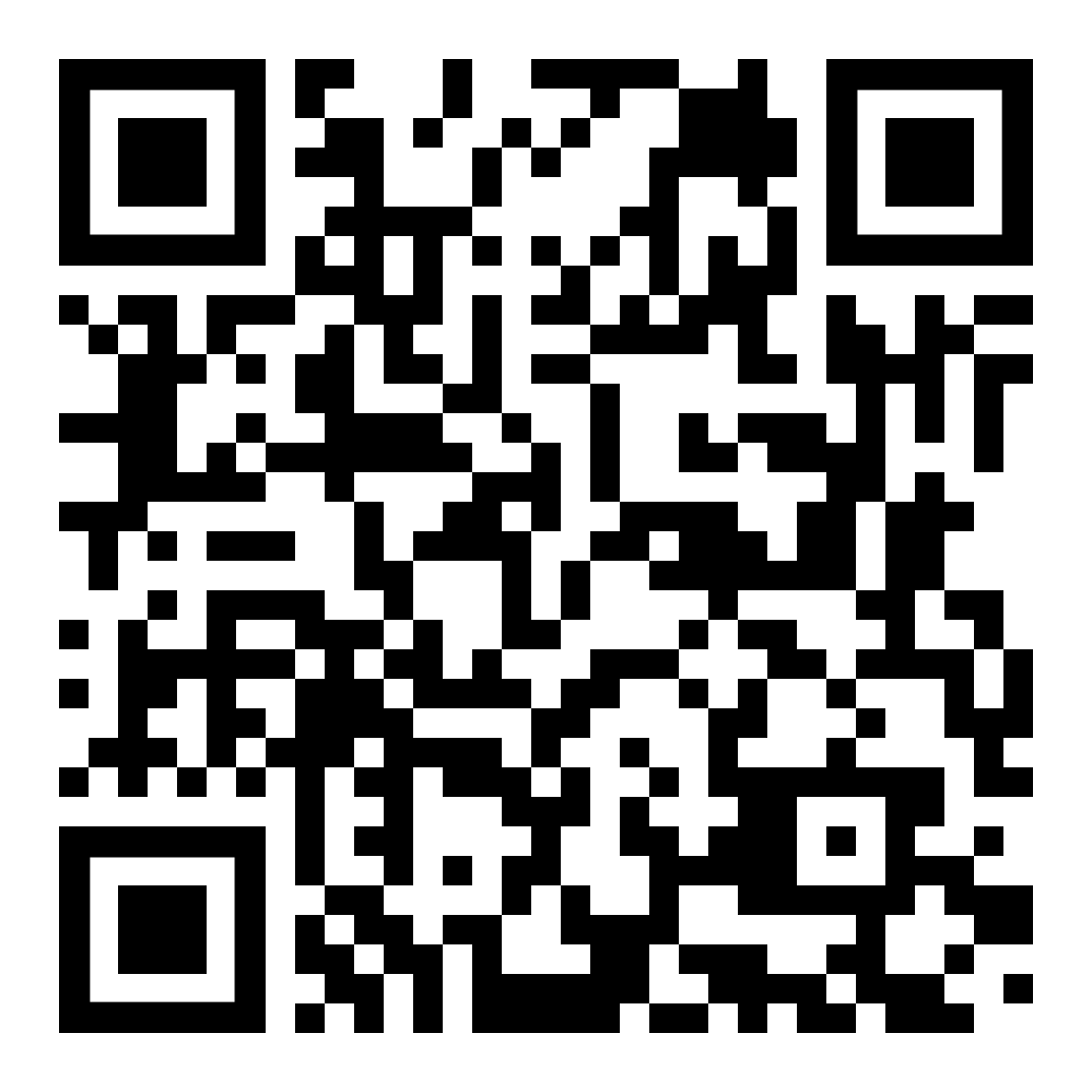 diese Seite
این صفحه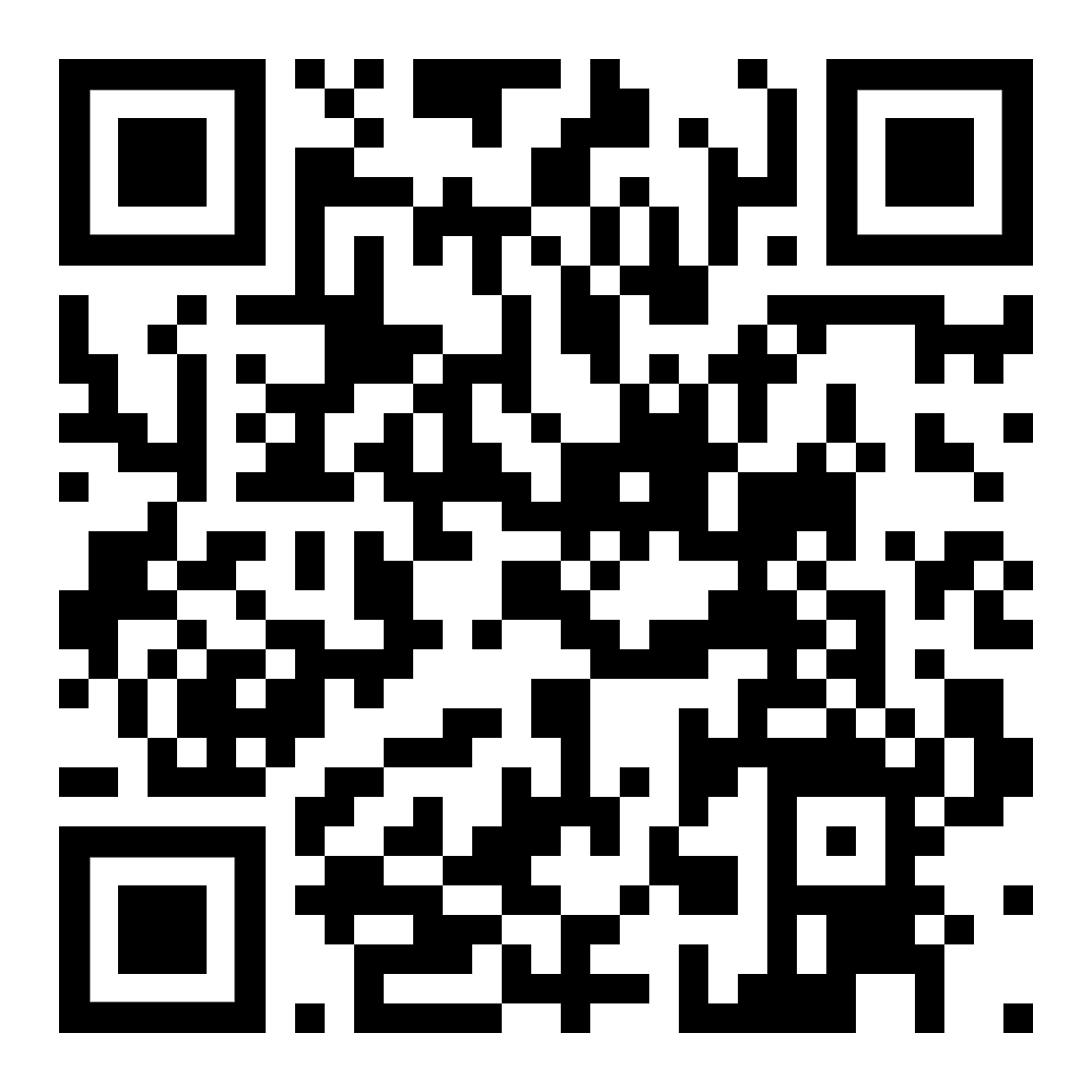 Beispielseite zu den Wörternصفحة عينة للكلماتBildquelle:  Verlag Handwerk und Technik, PONSBildquelle:  Verlag Handwerk und Technik, PONSBildquelle:  Verlag Handwerk und Technik, PONSzur Kapitelseite:  
Technik, Mathematik, Berufإلى صفحة الفصل: كلمات عربية أجنبيةdie Elektrotechnikالهندسة الكهربائيةdas Preßwerkzeugأداة الضغطdie Crimpzangeأداة العقصder Lötkolbenلحام الحديدdas Messgerätالمترdie Taschensägeرأى الجيبdas Kabelmesserسكين الكابل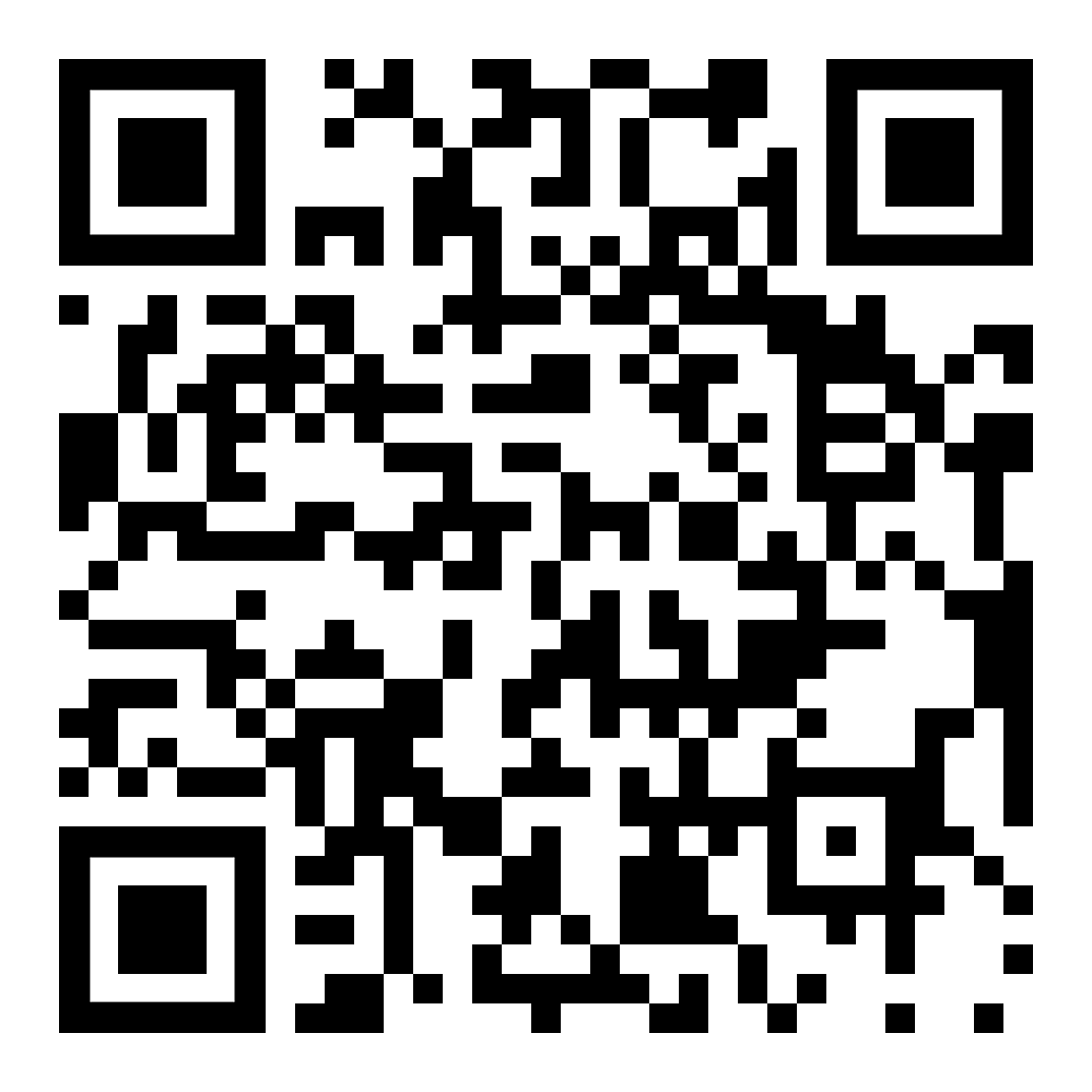 Höre dir die Wörter an (MP3)استمع الى الكلماتHöre dir die Wörter an (MP3)استمع الى الكلمات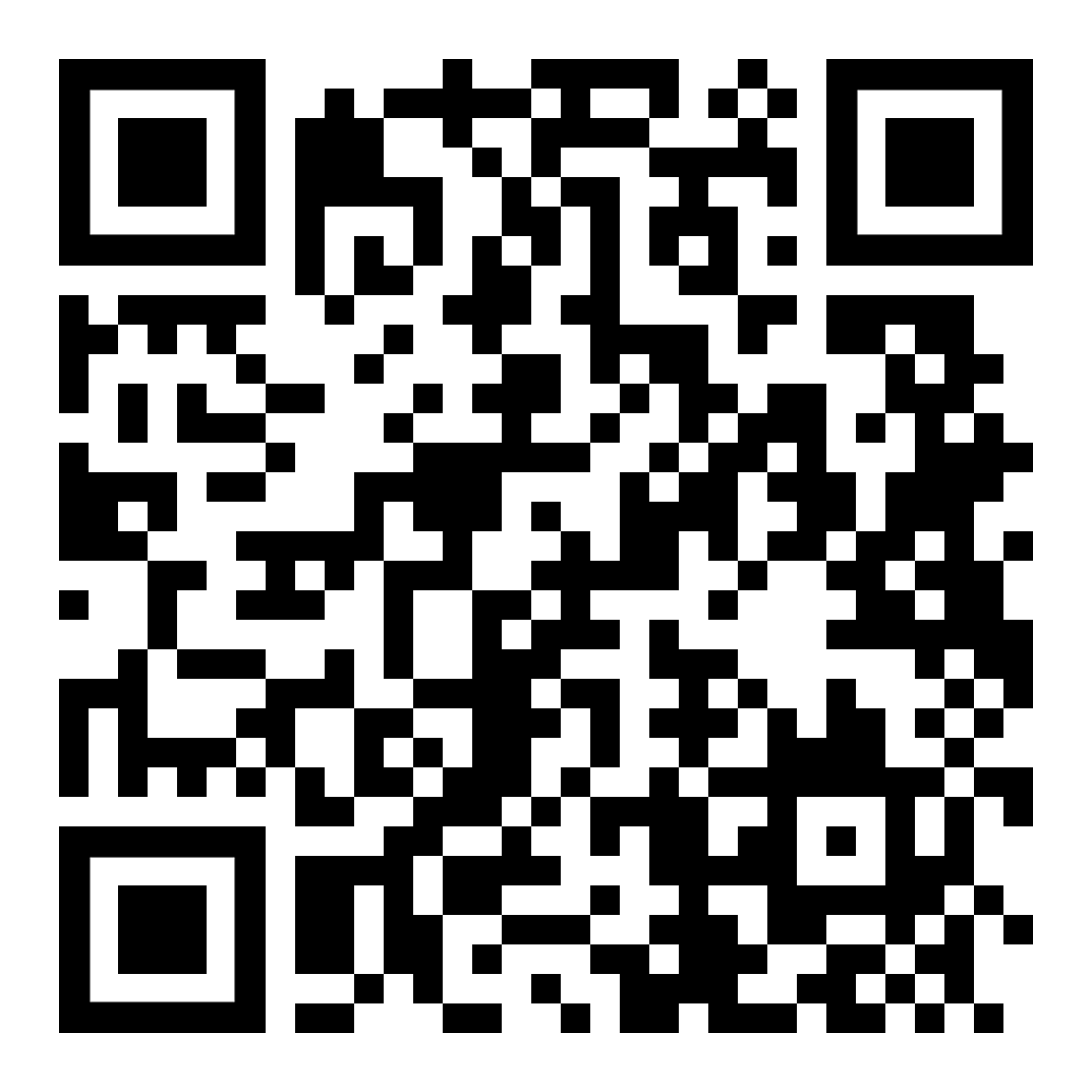 diese Seite
این صفحه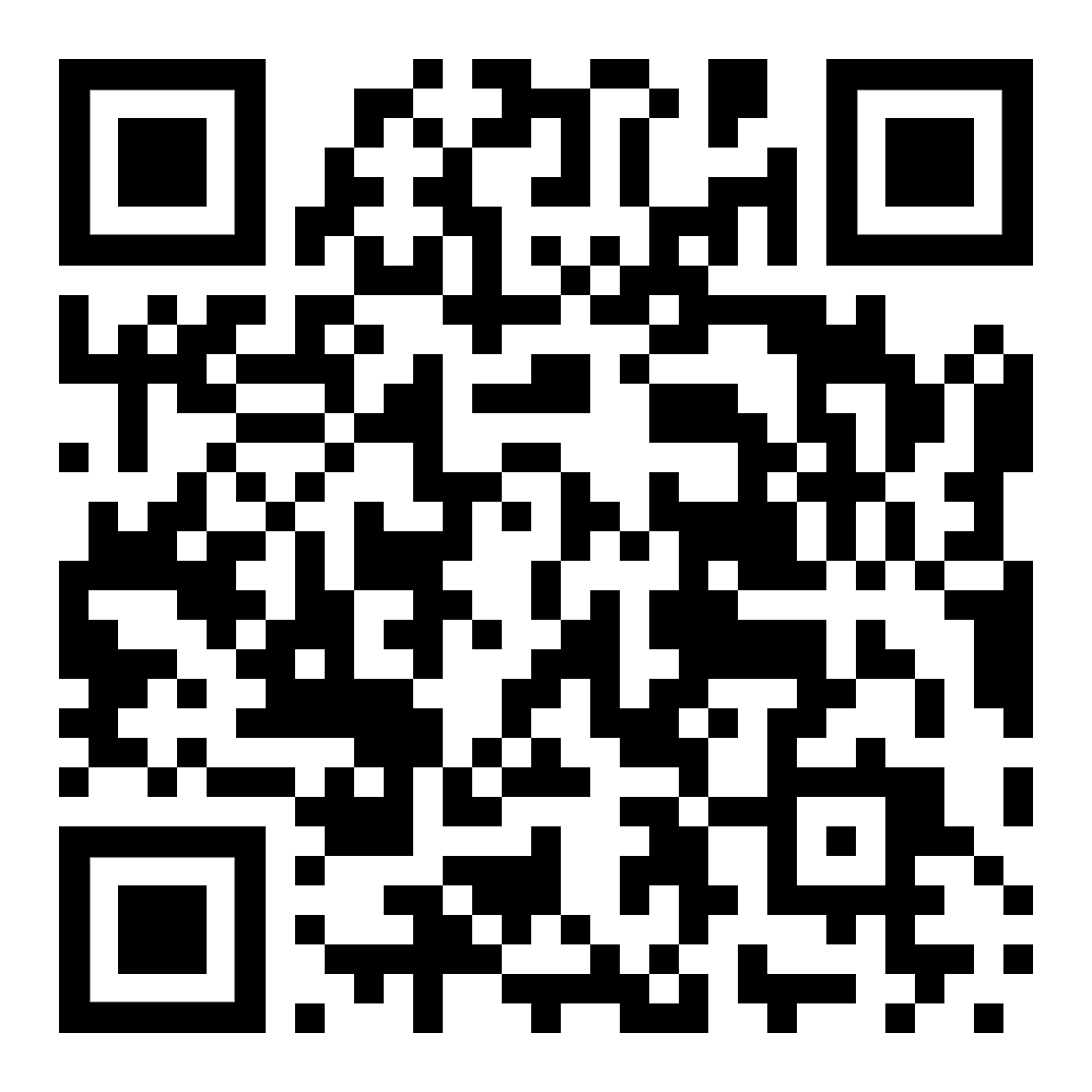 Beispielseite zu den Wörternصفحة عينة للكلماتBildquelle:  Verlag Handwerk und Technik, PONSBildquelle:  Verlag Handwerk und Technik, PONSBildquelle:  Verlag Handwerk und Technik, PONSzur Kapitelseite:  
Technik, Mathematik, Berufإلى صفحة الفصل: كلمات عربية أجنبيةder Kraft–Seitenschneiderقاطع جانب الطاقةdie Kabelschereمقصات الكابلاتdie Kombizangeكماشة الجمعdie Spitzzangeكماشة الأنف الإبرةder Seitenschneiderالقاطع الجانبيdie Abisolierzangeمتجرد الأسلاكder Phasenprüferمدقق المرحلةder Schraubenzieher mit Isolierungمفك البراغي مع العزل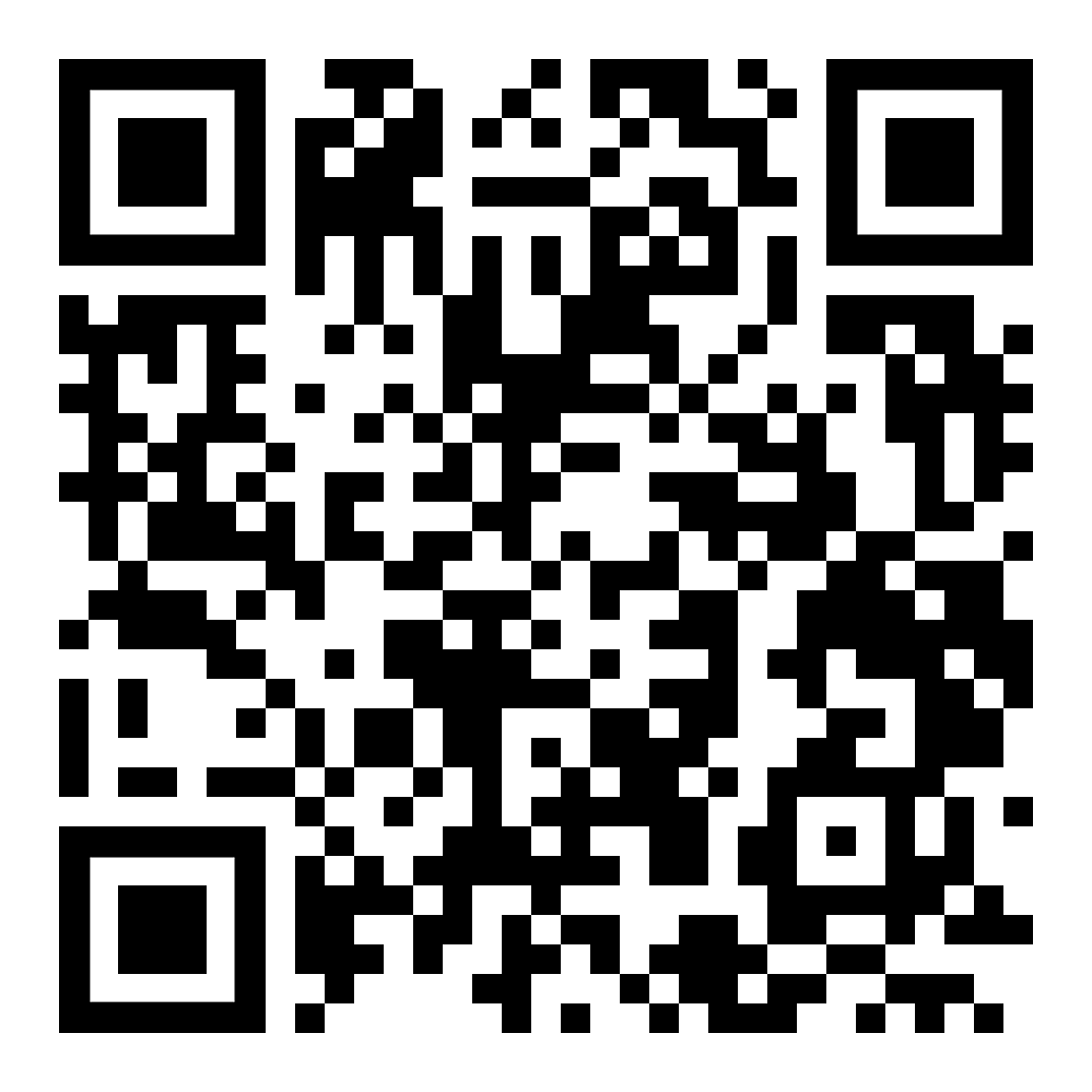 Höre dir die Wörter an (MP3)استمع الى الكلماتHöre dir die Wörter an (MP3)استمع الى الكلمات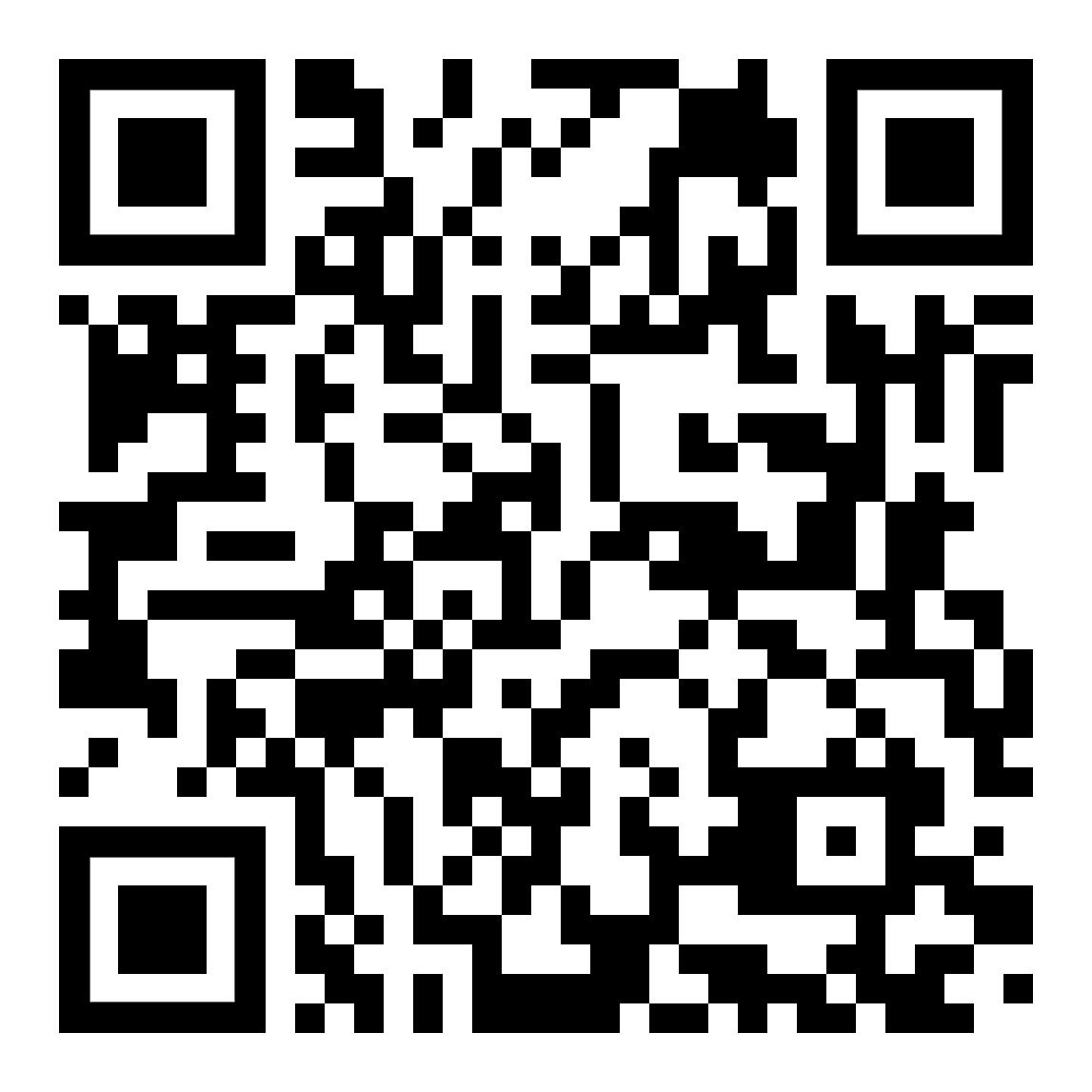 diese Seite
این صفحه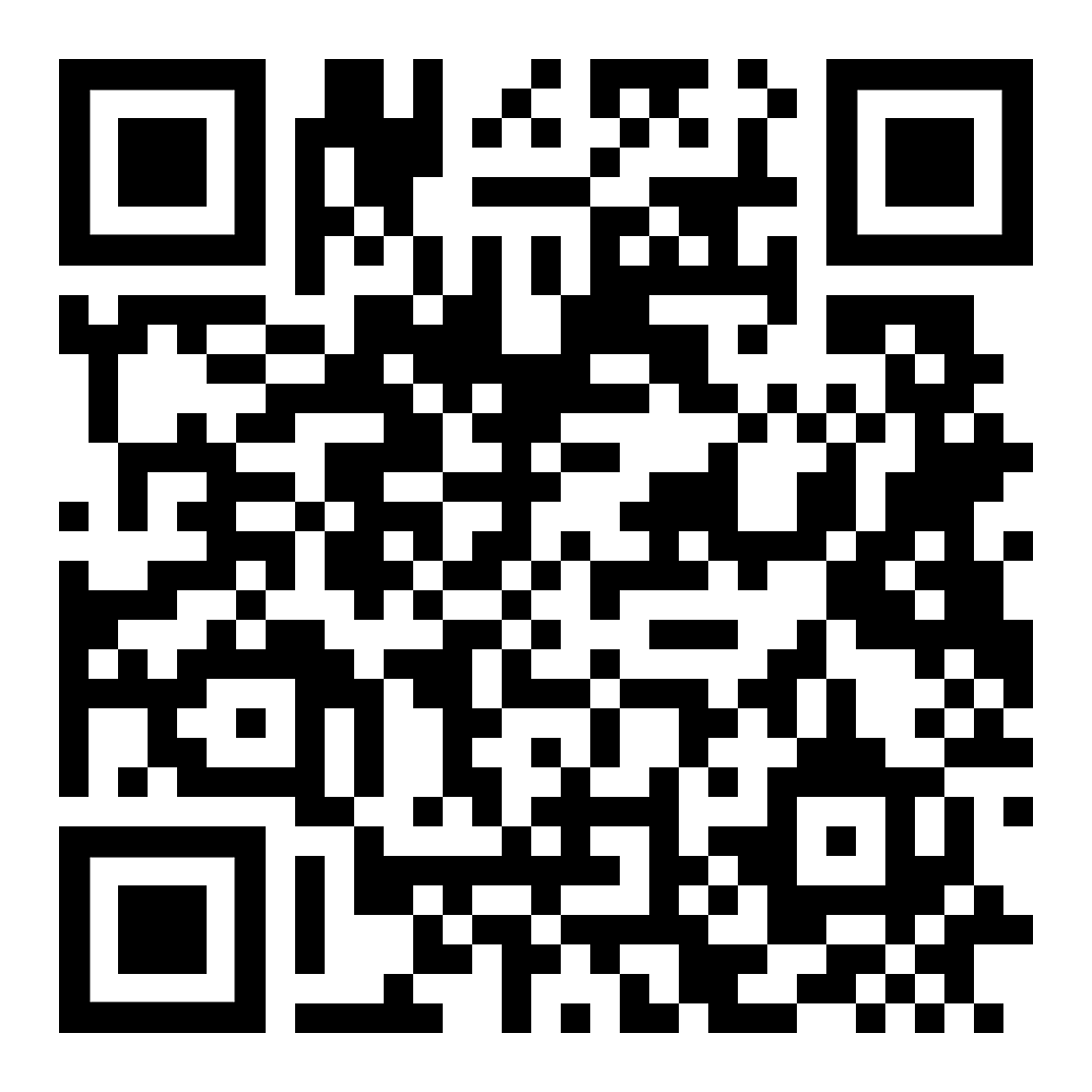 Beispielseite zu den Wörternصفحة عينة للكلماتBildquelle:  Verlag Handwerk und Technik, PONSBildquelle:  Verlag Handwerk und Technik, PONSBildquelle:  Verlag Handwerk und Technik, PONSzur Kapitelseite:  
Technik, Mathematik, Berufإلى صفحة الفصل: كلمات عربية أجنبيةetwas messendie Messungقياس شيء ماالقياساتdas Messgerätالمترder Spannungsprüferder Phasenprüferاختبار الجهدمدقق المرحلةeinpoligzweipoligأحادي القطبثنائي القطبdas analoge Vielfachmeßgerätder Multimeterالمتر التناظريالمترdas Zangenstrom meßgerätdie Strom meßzangeجهاز القياس الحالي المثبتمتر المشبك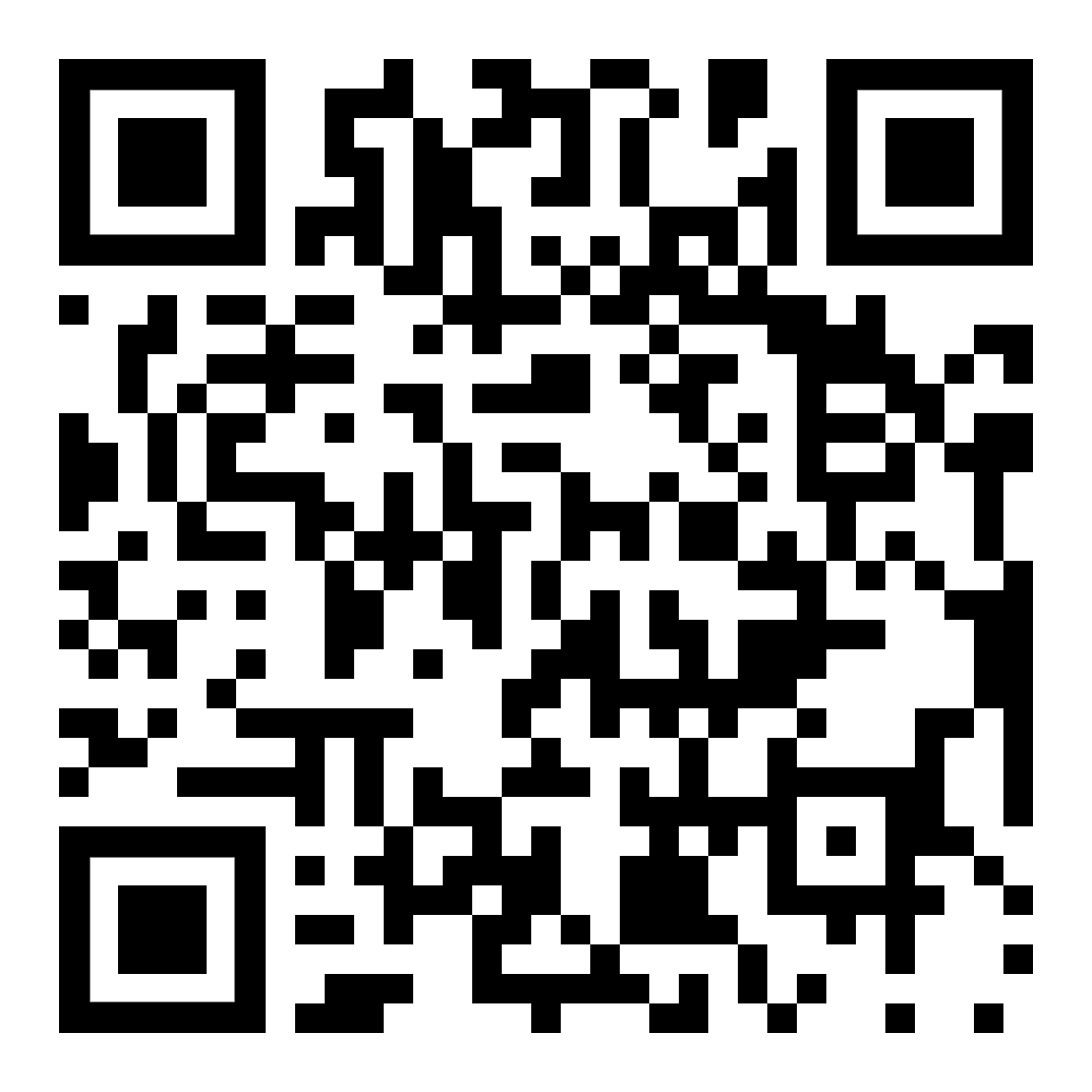 Höre dir die Wörter an (MP3)استمع الى الكلماتHöre dir die Wörter an (MP3)استمع الى الكلمات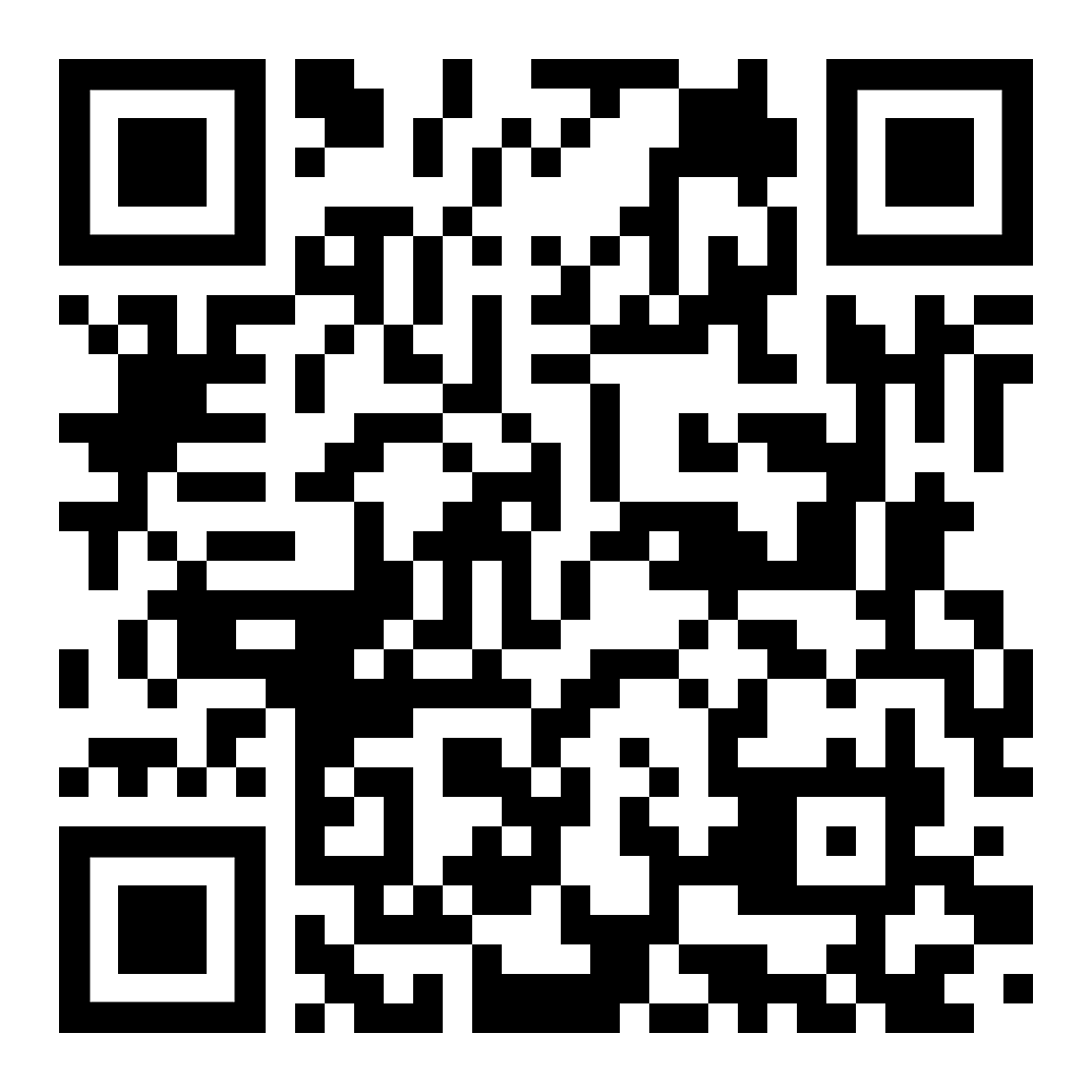 diese Seite
این صفحه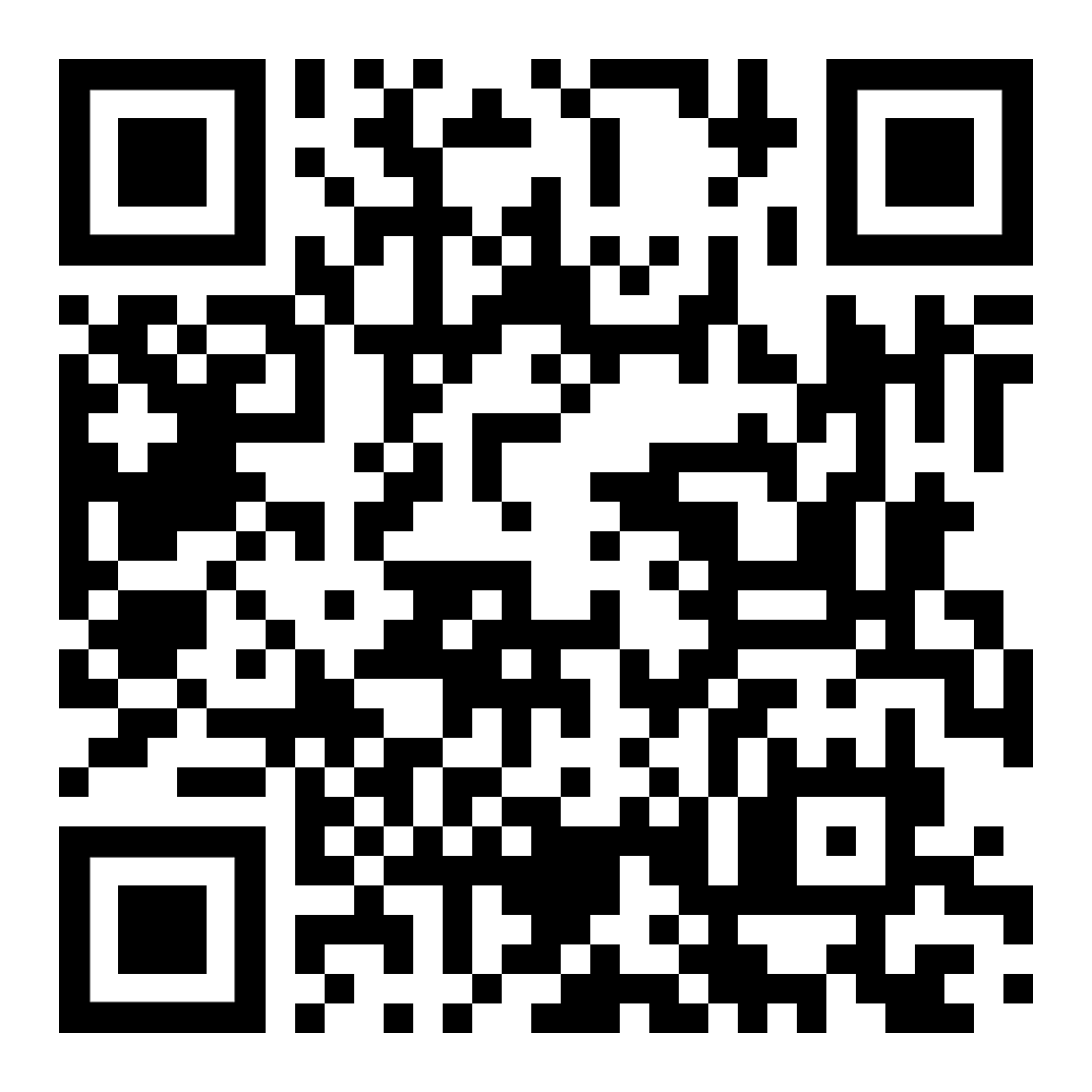 Beispielseite zu den Wörternصفحة عينة للكلماتBildquelle:  Verlag Handwerk und Technik, PONSBildquelle:  Verlag Handwerk und Technik, PONSBildquelle:  Verlag Handwerk und Technik, PONSzur Kapitelseite:  
Technik, Mathematik, Berufإلى صفحة الفصل: كلمات عربية أجنبية